ЧЕРНОПЕНСКИЙ  ВЕСТНИК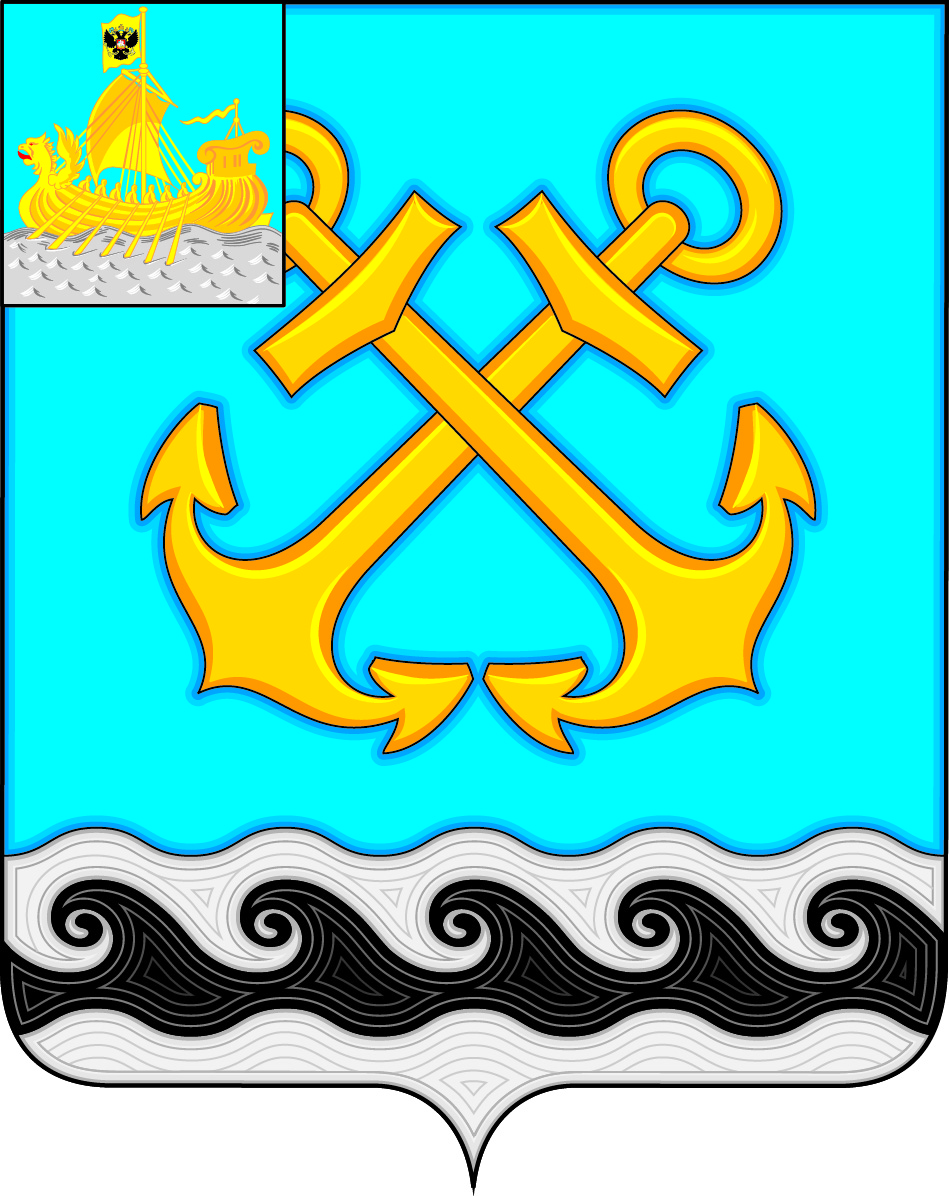 Информационный бюллетень Учредитель: Совет депутатов Чернопенского сельского поселения Костромского муниципального районаКостромской областиИнформационный бюллетеньвыходит с 30 ноября 2006 года             № 11                  понедельник  15 июля 2019 года Сегодня в номере:Об утверждении Положения   о старостах сельских населенных пунктов Чернопенского сельского поселения Костромского муниципального района Костромской области (Решение Совета депутатов от 27.06.2019 г. № 23)………………………………………………………………………………………….  стр. 2Об утверждении Положения  сообщения отдельными категориями лиц о получении подарка в связи с протокольными мероприятиями, служебными командировками и другими официальными мероприятиями, участие в которых связано с исполнением ими служебных (должностных) обязанностей, сдаче и оценке подарка, реализации (выкупе) и зачислении средств, вырученных от его реализации (Решение Совета депутатов от 27.06.2019 г. № 24)………….. стр. 10О внесении изменений в постановление администрации  Чернопенского сельского поселения от 13.01.2015 № 4 «Об утверждении административного регламента  предоставления администрацией Чернопенского сельского поселения Костромского муниципального района Костромской области муниципальной услуги  по заключению или изменению (дополнение) договоров  социального найма жилых помещений  муниципального жилищного фонда» (в редакции постановления от 27.05.2016 № 85) (Постановление администрации от  18.06.2019 г. № 47)………………………………………………………………………  стр. 18О внесении изменений в Постановление администрации от 16.01.2019 № 6 «Об утверждении  адресного реестра мест сбора (накопления)  твердых коммунальных отходов в  населенных пунктах Чернопенского сельского поселения Костромского муниципального района Костромской области»     (Постановление администрации от  20.06.2019 г. № 50)…………………………………….      стр. 49 О внесении изменений и дополнений в Решение Совета депутатов МО Чернопенское сельское поселение от 28.12.2018г. № 67 (ред.  решения Совета депутатов № 2 от 31.01.2019 г.,  № 4 от 28.02.2019 г , № 9 от 15.03.2019 г.,  № 10 от 28.03.2019 г.,  № 14 от 25.04.2019 г., № 16  от 30.05.2019 г.)     (Решение Совета депутатов от 11.11.2019 г. № 25)…………………………………….. стр. 52                                                             *******КОСТРОМСКАЯ ОБЛАСТЬКОСТРОМСКОЙ МУНИЦИПАЛЬНЫЙ РАЙОНСОВЕТ ДЕПУТАТОВ ЧЕРНОПЕНСКОГО СЕЛЬСКОГО ПОСЕЛЕНИЯтретьего созываР Е Ш Е Н И Е 27 июня  2019  года   №  23                                                              п. Сухоногово	В соответствии со статьей 27.1 Федерального закона  от 06.10.2003 года №131-ФЗ «Об общих принципах организации местного самоуправления в Российской Федерации», Законом Костромской области от 27.11.2018 № 476-6-ЗКО «О старостах сельских населенных пунктов в Костромской области», руководствуясь статьей 25 Устава Чернопенского сельского поселения Костромского муниципального района Костромской области, рассмотрев проект Положения о старостах сельских населенных пунктов Чернопенского сельского поселения Костромского муниципального района Костромской области, Совет депутатов Чернопенского сельского поселения Костромского муниципального района  РЕШИЛ:1. Прилагаемое Положение о старостах сельских населенных пунктов Чернопенского сельского поселения Костромского муниципального района Костромской области не утверждать.           2. Настоящее решение вступает в силу со дня его официального   опубликования в информационном бюллетене «Чернопенский вестник».Глава Чернопенского сельского поселения                                                  Костромского муниципального районаКостромской области  					                                 Е.Н.Зубова 		                                                           

 Приложение 1                                                                   к Решению  Совета депутатов                                                             Чернопенского сельского поселения                                                                           от  27.06.2019 № 23( не утверждено)ПОЛОЖЕНИЕо старостах сельских населенных пунктовЧернопенского сельского поселения Костромского муниципального района Костромской областиОбщие положения1.1. Староста сельского населенного пункта (далее- староста) – представитель населения сельского населенного пункта Чернопенского сельского поселения Костромского муниципального района Костромской области, наделенный настоящим Положением полномочиями по организации взаимодействия органов местного самоуправления Чернопенского сельского поселения Костромского муниципального района Костромской области и жителей сельского населенного пункта при решении вопросов местного значения в сельском населенном пункте, входящем в состав Чернопенского сельского поселения Костромского муниципального района Костромской области.1.2. В своей деятельности староста руководствуется Конституцией Российской Федерации, Федеральным законом от 06.10.2003 №131-ФЗ «Об общих принципах организации местного самоуправления в Российской Федерации» и иными нормативными правовыми актами Российской Федерации, Законом Костромской области от 27.11.2018 № 476-6-ЗКО «О старостах сельских населенных пунктов в Костромской области» и иными нормативными правовыми актами Костромской области, Уставом Чернопенского сельского поселения Костромского муниципального района Костромской области, настоящим Положением и иными нормативно-правовыми актами Чернопенского сельского поселения Костромского муниципального района Костромской области.1.3. Деятельность старосты осуществляется на основе принципов законности, добровольности, объективности, открытости и гласности.1.4. Староста осуществляет свою деятельность на территории сельского населенного пункта.Порядок избрания старосты2.1. Староста назначается Советом депутатов Чернопенского сельского поселения Костромского муниципального района Костромской области по представлению схода граждан сельского населенного пункта из числа лиц, проживающих на территории данного сельского населенного пункта и обладающих активным избирательным правом.2.2 Организационная подготовка схода граждан по вопросу выдвижения кандидатуры старосты осуществляется администрацией Чернопенского сельского поселения Костромского муниципального района Костромской области с обязательным участием главы Чернопенского сельского поселения Костромского муниципального района Костромской области в проведении схода.2.3. Сход граждан по вопросу выдвижения кандидатуры старосты проводится по инициативе не менее одной трети жителей населенного пункта, выраженной в письменном обращении, содержащем предложения по кандидатуре для назначения старостой, в администрацию Чернопенского сельского поселения Костромского муниципального района Костромской области, а также по инициативе органов местного самоуправления Чернопенского сельского поселения Костромского муниципального района Костромской области.2.4. Обращение жителей населенного пункта, содержащее предложение по кандидатуре для назначения старостой, должно содержать фамилию, имя, отчество, контактные данные кандидата, сведения о соответствии кандидата требованиям возрасте и роде занятий, соответствии кандидата требованиям пунктов 2.10, 2.11, а также сведения, подтверждающие согласие кандидата на назначение старостой.В течение 30 дней с момента поступления инициативы жителей населенного пункта о проведении схода граждан по вопросу выдвижения кандидатуры старосты администрацией Чернопенского сельского поселения Костромского муниципального района Костромской области должно быть принято решение проведении схода граждан или отказе в проведении схода граждан по вопросу выдвижения кандидатуры старосты.2.5. Основанием для отказа в проведении схода граждан по вопросу выдвижения кандидатуры старосты является:- несоответствие представленного в администрацию Чернопенского сельского поселения Костромского муниципального района Костромской области обращения жителей населенного пункта требованиям пунктов 2.3 и 2.4 настоящего Положения;- принятие сходом граждан соответствующего населенного пункта решения о выдвижении кандидатуры  старосты;- принятие Советом депутатов Чернопенского сельского поселения Костромского муниципального района Костромской области решения о назначении старосты в соответствующем сельском населенном пункте.2.6. Сведения о месте и времени проведения схода граждан по вопросу выдвижения кандидатуры старосты доводятся администрацией Чернопенского сельского поселения Костромского муниципального района Костромской области до жителей населенного пункта не позднее чем за 15 дней до назначенной даты проведения схода граждан. В течение указанного срока, жители населенного пункта вправе направить в администрацию Чернопенского сельского поселения Костромского муниципального района Костромской области предложения по иным кандидатам для назначения старостой с соблюдением требований, изложенных в пункте 2.4 настоящего Положения. В случае соответствия иных кандидатов требованиям пунктов 2.10, 2.11 настоящего положения, указанные кандидатуры выносятся на рассмотрение назначенного схода граждан.2.7. Сход граждан по вопросу выдвижения кандидатуры старосты является правомочным при участии в нем более половины обладающих избирательным правом жителей населенного пункта. Решение такого схода граждан считается принятым, если за него проголосовало более половины участников схода граждан.В случае, если на сходе граждан представлено несколько кандидатур для назначения старостой, избранным старостой считается кандидат, набравший наибольшее количество голосов.2.8. Кандидатура старосты утверждается  протоколом схода граждан, копия которого направляется для рассмотрения вопроса о назначении старосты в Совет депутатов Чернопенского сельского поселения Костромского муниципального района Костромской области.2.9. Срок полномочий старосты устанавливается Уставом Чернопенского сельского поселения Костромского муниципального района Костромской области.2.10. Старостой может быть назначен гражданин Российской Федерации, достигший возраста 18 лет, проживающий на территории данного населенного пункта Чернопенского сельского поселения Костромского муниципального района Костромской области.2.11. Старостой не может быть назначено лицо:1) замещающее государственную должность, должность государственной гражданской службы, муниципальную должность или должность муниципальной службы;2) признанное судом недееспособным или ограниченно дееспособным;3) имеющее непогашенную или неснятую судимость2.12. Староста не является лицом, замещающим государственную должность, должность государственной гражданской службы, муниципальную должность или должность муниципальной службы, не может состоять в трудовых отношениях и иных непосредственно связанных с ними отношениях с органами местного самоуправления.Старосте в целях подтверждения его полномочий выдается удостоверение по утвержденной форме, форма которого утверждена приложением № 2 к настоящему Положению.Задачи деятельности и полномочия старосты3.1 Основная задача деятельности старосты - организация взаимодействия органов местного самоуправления и жителей сельского населенного пункта при решении вопросов местного значения в сельском населенном пункте.3.2. Староста для решения возложенных на него задач:1) представляет интересы жителей сельского населенного пункта в органах местного самоуправления, в организациях, учреждениях, осуществляющих свою деятельность на территории сельского населенного пункта Чернопенского сельского поселения Костромского муниципального района Костромской области;2) осуществляет свою деятельность путем созыва собраний жителей сельского населенного пункта, проведения встреч с жителями сельского населенного пункта, оказания им помощи в подготовке и направлении их обращений в соответствующие органы государственной власти и органы местного самоуправления;3) организует на добровольных началах участие жителей сельского населенного пункта в работах по благоустройству и озеленению территорий общего пользования, обелисков, памятников, а также информирует органы местного самоуправления о состоянии дорог, водоемов и подъездов к ним, уличного освещения в сельском населенном пункте;4) оказывает содействие органам полиции и народным дружинам в укреплении общественного порядка;5) в случае необходимости информирует органы местного самоуправления Чернопенского сельского поселения Костромского муниципального района Костромской области об инвалидах, одиноких престарелых гражданах, многодетных семьях, детях, оставшихся без попечения родителей, и других жителях сельского населенного пункта, находящихся в трудной жизненной ситуации;6) оказывает содействие органам местного самоуправления Чернопенского сельского поселения Костромского муниципального района Костромской области, органам государственной власти Костромской области в организации проведения сходов граждан, публичных слушаний;7) принимает участие в организации и проведении культурно-массовых, физкультурно-оздоровительных и спортивных мероприятий, а также досуга жителей сельского населенного пункта;8) принимает участие в организации и проведении акарицидных обработок, а также в мероприятиях по борьбе с борщевиком Сосновского на территории сельского населенного пункта;9) принимает участие в организации и проведении мероприятий по обеспечению безопасности людей на водных объектах, включая мероприятия по подготовке мест массового отдыха населения к купальному сезону, на территории сельского населенного пункта Чернопенского сельского поселения Костромского муниципального района Костромской области;10) ставит в известность органы местного самоуправления Чернопенского сельского поселения Костромского муниципального района Костромской области о случаях самовольного строительства и проведения земляных работ, вырубке деревьев на территории сельского населенного пункта;11) оказывает содействие органам местного самоуправления Чернопенского сельского поселения Костромского муниципального района Костромской области в обнародовании муниципальных правовых актов;12) информирует органы местного самоуправления Чернопенского сельского поселения Костромского муниципального района Костромской области о нарушении требований противопожарных и санитарных правил, содержания мест общего пользования на территории сельского населенного пункта;13) принимает участие в заседаниях Совета депутатов Чернопенского сельского поселения Костромского муниципального района Костромской области и образуемых им комиссиях по вопросам, касающимся жизнеобеспечения сельского населенного пункта.14) взаимодействует с органами территориального общественного самоуправления;15) осуществляет иные полномочия, предусмотренные Федеральным законом от 6 октября 2003 года № 131-ФЗ «Об общих принципах организации местного самоуправления в Российской Федерации», Законом Костромской области от 27.11.2018 № 476-6-ЗКО «О старостах сельских населенных пунктов в Костромской области», уставом Чернопенского сельского поселения Костромского муниципального района Костромской области.		3.3. Староста ежегодно не позднее 1 февраля года, следующего за отчетным, информирует население, проживающее в соответствующем сельском населенном пункте, и Совет депутатов Чернопенского сельского поселения Костромского муниципального района Костромской области о своей деятельности путем размещения отчета о проведенной работе в официальном печатном издании и (или) на официальном сайте Чернопенского сельского поселения Костромского муниципального района Костромской области.4. Прекращение полномочий старосты4.1. Полномочия старосты прекращаются по истечении срока его полномочий.4.2. Полномочия старосты прекращаются досрочно по решению Совета депутатов Чернопенского сельского поселения Костромского муниципального района Костромской области по представлению схода граждан сельского населенного пункта, а также в случаях:а) смерти  б) отставки по собственному желанию;  в) признания судом недееспособным или ограниченно дееспособным;  г) признания судом безвестно отсутствующим или объявления умершим;д) вступления в отношении его в законную силу обвинительного приговора суда;е) выезда за пределы Российской Федерации на постоянное место жительства;ж) прекращения гражданства Российской Федерации, прекращения гражданства иностранного государства - участника международного договора Российской Федерации, в соответствии с которым иностранный гражданин имеет право быть избранным в органы местного самоуправления, приобретения им гражданства иностранного государства либо получения им вида на жительство или иного документа, подтверждающего право на постоянное проживание гражданина Российской Федерации на территории иностранного государства, не являющегося участником международного договора Российской Федерации, в соответствии с которым гражданин Российской Федерации, имеющий гражданство иностранного государства, имеет право быть избранным в органы местного самоуправления.4.3. Сход граждан для рассмотрения вопроса о досрочном прекращении полномочий старосты созывается администрацией Чернопенского сельского поселения Костромского муниципального района Костромской области по инициативе Совета депутатов Чернопенского сельского поселения Костромского муниципального района Костромской области либо по инициативе жителей населенного пункта, выраженной в письменном мотивированном обращении в администрацию Чернопенского сельского поселения Костромского муниципального района Костромской области не менее одной трети граждан, проживающих на территории данного сельского населенного пункта и обладающих избирательным правом, с указанием основания для досрочного прекращения полномочий старосты.Основанием для проведения схода граждан по рассмотрению вопроса о досрочном прекращении полномочий старосты является:- неисполнение старостой полномочий по организации взаимодействия органов местного самоуправления и жителей сельского населенного пункта при решении вопросов местного значения в сельском населенном пункте;- неисполнение старостой установленного пунктом 3.3 настоящего Положения требования по информированию о своей деятельности;- выезд старосты за пределы сельского населенного пункта на постоянное место жительства.4.4. Решение о созыве схода граждан для рассмотрения вопроса о досрочном прекращении полномочий старосты должно быть принято администрацией Чернопенского сельского поселения Костромского муниципального района Костромской области в пятнадцатидневный срок со дня поступления информации, предусмотренной пунктом 4.3 настоящего Положения.Организационная подготовка схода граждан по вопросу о досрочном прекращении полномочий старосты осуществляется администрацией Чернопенского сельского поселения Костромского муниципального района Костромской области.4.5. Сведения о месте и времени проведения схода граждан по вопросу досрочного прекращения полномочий старосты, а также информация об основаниях досрочного прекращения полномочий старосты доводятся администрацией Чернопенского сельского поселения Костромского муниципального района Костромской области до жителей населенного пункта не позднее чем за 5 дней до назначенной даты проведения схода граждан.4.6. Сход граждан по вопросу досрочного прекращения полномочий старосты является правомочным при участии в нем более половины обладающих избирательным правом жителей населенного пункта. Решение такого схода считается принятым, если за него проголосовало более половины участников схода граждан.4.7. Решение схода граждан о досрочном прекращении полномочий старосты утверждается  протоколом схода граждан, копия которого, а также материалы обосновывающие необходимость досрочного прекращения полномочий старосты, направляются для рассмотрения вопроса о досрочном прекращении полномочий старосты в Совет депутатов Чернопенского сельского поселения Костромского муниципального района Костромской области.4.8. Досрочное прекращение полномочий старосты оформляется решением Совета депутатов Чернопенского сельского поселения Костромского муниципального района Костромской области, которое принимается в течение 30 дней со дня поступления в Совет депутатов Чернопенского сельского поселения Костромского муниципального района Костромской области протокола схода граждан и материалов, обосновывающих необходимость досрочного прекращения полномочий старосты, либо сведений, о наличии оснований для досрочного прекращения полномочий старосты, предусмотренных пунктами а) – ж) пункта 4.2. настоящего Положения.5. Финансовые основы и гарантии деятельности старосты5.1. Старостам устанавливаются следующие гарантии:а) надлежащие условия деятельности, обеспечивающие эффективное осуществление ими своих полномочий (обеспечение услугами связи, бумагой и канцелярскими принадлежностями);б) первоочередной прием руководителями, другими должностными лицами расположенных на территории Чернопенского сельского поселения Костромского муниципального района Костромской области органов местного самоуправления, организаций, подведомственных указанным органам;в) получение нормативных правовых актов, принятых органами государственной власти Костромской области и органами местного самоуправления Чернопенского сельского поселения Костромского муниципального района Костромской области, необходимых для осуществления их полномочий, а также обеспечение документами, другими информационными и справочными материалами, официально распространяемыми органами государственной власти Костромской области и органами местного самоуправления Чернопенского сельского поселения Костромского муниципального района Костромской области .г) предоставление транспортного обслуживания*;д) компенсация за использование личного транспорта и возмещение расходов, связанных с его использованием;е) возмещение расходов, связанных с проездом на транспорте общего пользования;ж) возмещение расходов, связанных с участием в мероприятиях, организуемых органами местного самоуправления или органами государственной власти.5.2. Порядок предоставления гарантий, условия и размеры компенсаций, указанных в подпунктах г) - ж) пункта 5.1, устанавливаются постановлением администрации Чернопенского сельского поселения Костромского муниципального района Костромской области**.5.3.	Финансирование расходов, связанных с предоставлением гарантий старостам, осуществляется за счет средств бюджета Чернопенского сельского поселения Костромского муниципального района Костромской области.*- подпункты г, д, е, ж пункта 5.1 являются необязательными, предложены для активного вовлечения жителей в процесс избрания старост сельских населенных пунктов** - пункт 5.2 необходим только при наличии в принимаемом муниципальном правовом акте подпунктов г,д,е,ж пункта 5.1.                                                                                                          УТВЕРЖДЕНОрешением _______(наименование представительного органа муниципального образования)от ______ № ____ФОРМА УДОСТОВЕРЕНИЕ СТАРОСТЫКОСТРОМСКАЯ ОБЛАСТЬКОСТРОМСКОЙ МУНИЦИПАЛЬНЫЙ РАЙОНСОВЕТ ДЕПУТАТОВ ЧЕРНОПЕНСКОГО СЕЛЬСКОГО ПОСЕЛЕНИЯтретьего созываР Е Ш Е Н И Е 27 июня  2019  года   №  24                                                              п. Сухоногово	В соответствии  Постановлением Правительства Российской Федерации от 9 января 2014 года № 10 «О порядке сообщения отдельными категориями лиц о получении подарка в связи с их должностным положением или исполнением ими служебных (должностных) обязанностей, сдачи и оценки подарка, реализации (выкупа) и зачисления средств, вырученных от его реализации»,    Совет депутатов Чернопенского сельского поселения Костромского муниципального района  решил:	1. Утвердить Положение о сообщении отдельными категориями лиц о получении подарка в связи с протокольными мероприятиями, служебными командировками и другими официальными мероприятиями, участие в которых связано с исполнением ими служебных (должностных) обязанностей, сдаче и оценке подарка, реализации (выкупе) и зачислении средств, вырученных от его реализации.               2.  Настоящее решение вступает в силу со дня его официального   опубликования в информационном бюллетене «Чернопенский вестник».Глава Чернопенского сельского поселения                                                  Костромского муниципального районаКостромской области  					                               Е.Н.Зубова Приложение                                                                                Утверждено                                                                     Решением  Совета депутатов                                                             Чернопенского сельского поселения                                                                           от  27.06.2019 № 24ПОЛОЖЕНИЕ о сообщении отдельными категориями лиц о получении подарка в связи с протокольными мероприятиями, служебными командировками и другими официальными мероприятиями, участие в которых связано с исполнением ими служебных (должностных) обязанностей, сдаче и оценке подарка, реализации (выкупе) и зачислении средств, вырученных от его реализации1. Настоящее Положение определяет порядок сообщения лицами, замещающими муниципальные должности и муниципальными служащими (далее – должностное лицо) о получении подарка в связи с протокольными мероприятиями, служебными командировками и другими официальными мероприятиями, участие в которых связано с их должностным положением или исполнением ими служебных (должностных) обязанностей, порядок сдачи и оценки подарка, реализации (выкупа) и зачисления средств, вырученных от его реализации.2. Для целей настоящего Положения используются следующие понятия:«подарок, полученный в связи с протокольными мероприятиями, служебными командировками и другими официальными мероприятиями» - подарок, полученный должностным лицом от физических (юридических) лиц, которые осуществляют дарение исходя из должностного положения одаряемого или исполнения им служебных (должностных) обязанностей, за исключением канцелярских принадлежностей, которые в рамках протокольных мероприятий, служебных командировок и других официальных мероприятий предоставлены каждому участнику указанных мероприятий в целях исполнения им своих служебных (должностных) обязанностей, цветов и ценных подарков, которые вручены в качестве поощрения (награды);«получение подарка в связи с протокольными мероприятиями, служебными командировками и другими официальными мероприятиями, участие в которых связано с исполнением служебных (должностных) обязанностей» - получение должностным лицом лично или через посредника от физических (юридических) лиц подарка в рамках осуществления деятельности, предусмотренной должностным регламентом (должностной инструкцией), а также в связи с исполнением служебных (должностных) обязанностей в случаях, установленных федеральными законами и иными нормативными актами, определяющими особенности правового положения и специфику профессиональной служебной и трудовой деятельности указанных лиц.3. Должностные лица не вправе получать подарки от физических (юридических) лиц в связи с их должностным положением или исполнением ими служебных (должностных) обязанностей, за исключением подарков, полученных в связи с протокольными мероприятиями, служебными командировками и другими официальными мероприятиями, участие в которых связано с исполнением ими служебных (должностных) обязанностей.4. Должностные лица обязаны в порядке, предусмотренном настоящим Положением, уведомлять обо всех случаях получения подарка в связи с протокольными мероприятиями, служебными командировками и другими официальными мероприятиями, участие в которых связано с исполнением ими служебных (должностных) обязанностей орган местного самоуправления, в котором указанные лица проходят муниципальную службу или осуществляют трудовую деятельность.5. Уведомление о получении подарка в связи с протокольными мероприятиями, служебными командировками и другими официальными мероприятиями, участие в которых связано с исполнением служебных (должностных) обязанностей (далее - уведомление), составленное по форме согласно приложению 1 к настоящему Положению, представляется не позднее 3 рабочих дней со дня получения подарка в уполномоченное структурное подразделение муниципального органа, в котором лицо, замещающее муниципальную должность, муниципальный служащий проходят муниципальную службу или осуществляют трудовую деятельность.К уведомлению прилагаются документы (при их наличии), подтверждающие стоимость подарка (кассовый чек, товарный чек, иной документ об оплате (приобретении) подарка).В случае если подарок получен во время служебной командировки, уведомление представляется не позднее 3 рабочих дней со дня возвращения лица, получившего подарок, из служебной командировки.При невозможности подачи уведомления в сроки, указанные в абзацах первом и третьем настоящего пункта, по причине, не зависящей от должностного лица, оно представляется не позднее следующего дня после ее устранения.6. Уведомление составляется в 2 экземплярах, один из которых возвращается лицу, представившему уведомление, с отметкой о регистрации в журнале регистрации уведомлений лиц, замещающих муниципальные должности, и муниципальных служащих о получении подарка в связи с протокольными мероприятиями, служебными командировками и другими официальными мероприятиями, участие в которых связано с исполнением ими служебных (должностных) обязанностей по форме согласно приложению 2 к настоящему Положению (далее - Журнал регистрации уведомлений), другой экземпляр направляется в комиссию по поступлению и выбытию активов органа местного самоуправления, образованную в соответствии с законодательством о бухгалтерском учете (далее - комиссия).Уведомление регистрируется в Журнале регистрации уведомлений в день его поступления.Журнал регистрации уведомлений должен быть прошит, пронумерован и скреплен печатью администрации Чернопенского сельского поселения.7. Подарок, стоимость которого подтверждается документами и превышает 3 тыс. рублей либо стоимость которого получившему его муниципальному служащему неизвестна, сдается уполномоченному должностному лицу администрации Чернопенского сельского поселения, назначенному распоряжением администрации Чернопенского сельского поселения, которое принимает его на хранение по акту приема-передачи не позднее 5 рабочих дней со дня регистрации уведомления в соответствующем Журнале регистрации уведомлений.Акт приема-передачи составляется одновременно с передачей подарка в двух экземплярах, один из которых передается лицу, сдавшему подарок.8. Подарок, полученный лицом, замещающим муниципальную должность, независимо от его стоимости, подлежит передаче на хранение в порядке, предусмотренном пунктом 7  настоящего Положения.9. До передачи подарка по акту приема-передачи ответственность в соответствии с законодательством Российской Федерации за утрату или повреждение подарка несет лицо, получившее подарок.10. В целях принятия к бухгалтерскому учету подарка в порядке, установленном законодательством Российской Федерации, определение его стоимости проводится на основе рыночной цены, действующей на дату принятия к учету подарка, или цены на аналогичную материальную ценность в сопоставимых условиях с привлечением при необходимости комиссии. Сведения о рыночной цене подтверждаются документально, а при невозможности документального подтверждения - экспертным путем. Подарок возвращается сдавшему его лицу по акту приема-передачи в случае, если его стоимость не превышает 3 тыс. рублей. Акт приема-передачи составляется в двух экземплярах, один из которых передается лицу, сдавшему подарок.11. Уполномоченное должностное лицо администрации чернопенского сельского поселения обеспечивает включение в установленном порядке принятого к бухгалтерскому учету подарка, стоимость которого превышает 3 тыс. рублей, в реестр муниципального имущества Чернопенского сельского поселения.12. Должностное лицо, сдавшее подарок, может его выкупить, направив на имя представителя нанимателя (работодателя) соответствующее заявление не позднее двух месяцев со дня сдачи подарка.13. Уполномоченное  должностное лицо администрации Чернопенского сельского поселения  в течение 3 месяцев со дня поступления заявления, указанного в пункте 12  настоящего Положения, организует оценку стоимости подарка для реализации (выкупа) и уведомляет в письменной форме лицо, подавшее заявление, о результатах оценки, после чего в течение месяца заявитель выкупает подарок по установленной в результате оценки стоимости или отказывается от выкупа.14. Подарок, в отношении которого не поступило заявление, указанное в пункте 12 настоящего Положения, может использоваться администрацией Чернопенского сельского поселения с учетом заключения комиссии о целесообразности использования подарка для обеспечения деятельности органа местного самоуправления.15. В случае нецелесообразности использования подарка, главой администрации Чернопенского сельского поселения принимается решение о реализации подарка и проведении оценки его стоимости для реализации (выкупа), осуществляемой органом местного самоуправления посредством проведения торгов в порядке, предусмотренном законодательством Российской Федерации.16. Оценка стоимости подарка для реализации (выкупа), предусмотренная пунктами 13 и  15 настоящего Положения, осуществляется субъектами оценочной деятельности в соответствии с законодательством Российской Федерации об оценочной деятельности.17. В случае если подарок не выкуплен или не реализован,  главой администрации Чернопенского сельского поселения принимается решение о повторной реализации подарка, либо о его безвозмездной передаче на баланс благотворительной организации, либо о его уничтожении в соответствии с законодательством Российской Федерации.18. Средства, вырученные от реализации (выкупа) подарка, зачисляются в доход бюджета  Чернопенского сельского поселения в порядке, установленном бюджетным законодательством Российской Федерации.Приложение № 1к Положению о сообщенииотдельными категориями лицо получении подарка в связис протокольными мероприятиями,служебными командировками и другимиофициальными мероприятиями,участие в которых связанос исполнением ими служебных(должностных) обязанностей, сдачеи оценке подарка, реализации(выкупе) и зачислении средств,вырученных от его реализации______________________________________(наименование уполномоченного______________________________________структурного подразделения органа местного самоуправления)______________________________________от ____________________________________________________________________________(ф.и.о., занимаемая должность)Уведомление о получении подарка от «__» ________ 20__ г.Извещаю о получении ___________________________________                                                                    (дата получения)подарка(ов) на  _______________________________________________________                             (наименование протокольного мероприятия, служебной_____________________________________________________________________________                           командировки, другого официального мероприятия, место                                                         и дата проведения)------------------------------Приложение: ________________________________________ на _____ листах.                                (наименование документа)Лицо, представившееуведомление         _________  _________________________  "__" ____ 20__ г.                               (подпись)     (расшифровка подписи)Лицо, принявшееуведомление         _________  _________________________  "__" ____ 20__ г.                               (подпись)    (расшифровка подписи)Регистрационный номер в журнале регистрации уведомлений ___________________ "__" _________ 20__ г.-------------------------------<*> Заполняется при наличии документов, подтверждающих стоимость подарка.Приложение № 2к Положению о сообщенииотдельными категориями лицо получении подарка в связис протокольными мероприятиями,служебными командировками и другимиофициальными мероприятиями,участие в которых связанос исполнением ими служебных(должностных) обязанностей, сдачеи оценке подарка, реализации(выкупе) и зачислении средств,вырученных от его реализации                                                             ФОРМАЖУРНАЛрегистрации уведомлений лиц, замещающих муниципальныедолжности, и муниципальных служащих__________________________________________________________(наименование органа местного самоуправления)о получении подарка в связи с протокольными мероприятиями,служебными командировками и другими официальнымимероприятиями, участие в которых связано с исполнениемими служебных (должностных) обязанностей--------------------------------<*> - заполняется при наличии документов, подтверждающих стоимость подарка;<**> - заполняется после поступления соответствующего(их) документа(ов) (совершения соответствующего(их) действия(ий).АДМИНИСТРАЦИЯ ЧЕРНОПЕНСКОГО СЕЛЬСКОГО ПОСЕЛЕНИЯКОСТРОМСКОГО МУНИЦИПАЛЬНОГО РАЙОНАКОСТРОМСКОЙ ОБЛАСТИП О С Т А Н О В Л Е Н И Е18 июня 2019 года      № 47                                                        	п.Сухоногово         В соответствии с Федеральным законом от 27 июля 2010 года № 210-ФЗ «Об организации предоставления государственных и муниципальных услуг», в целях установления порядка взаимодействия с заявителями при предоставлении администрацией Чернопенского сельского поселения Костромского муниципального района муниципальной услуги по заключению или изменению (дополнение) договоров  социального найма жилых помещений  муниципального жилищного фонда, Уставом Чернопенского сельского поселения,          администрация ПОСТАНОВЛЯЕТ:1. Внести изменения в постановление администрации Чернопенского сельского поселения от 13.01.2015 № 4 «Об утверждении административного регламента  предоставления администрацией Чернопенского сельского поселения Костромского муниципального района Костромской области муниципальной услуги  по заключению или изменению (дополнение) договоров  социального найма жилых помещений  муниципального жилищного фонда» (в редакции постановления от 27.05.2016 № 85):1.1.  Приложение № 3 к Административному регламенту предоставления администрацией Чернопенского сельского поселения Костромского муниципального района Костромской области муниципальной услуги   по заключению или изменению (дополнение) договоров  социального найма жилых помещений  муниципального жилищного фонда изложить в новой редакции:« ДОГОВОР  СОЦИАЛЬНОГО НАЙМА ЖИЛОГО ПОМЕЩЕНИЯN __Чернопенское сельское поселениеКостромского  муниципального районаКостромской области                                                                          «___»____ 20__ г.(наименование муниципального                                                                                 (дата, месяц,год) образования)  Администрация Чернопенского сельского поселения, Костромского муниципального района, Костромской области, действующая от имени собственника жилого помещения Чернопенского сельского поселения Костромского муниципального района Костромской области в лице главы администрации Чернопенского сельского поселения, _____________________________________________________________________, действующего на основании Устава, юридический адрес: Костромская область, Костромской район, п. Сухоногово, пл. Советская, д.3, именуемый в дальнейшем Наймодатель,    с    одной    стороны,    и гражданин(ка) ____________________________________________________________________________________________________________ г. р., зарегистрированная по адресу: ___________________________________________________________________________________________________________,  паспорт ____________ выдан _______________________________________________________________, именуемый в дальнейшем Наниматель, с другой стороны.I. Предмет договора    1. Наймодатель передает Нанимателю и  членам   его   семьи   в бессрочное владение и пользование жилое помещение, находящееся в муниципальной собственности, состоящее из  ______комнатной квартиры (дома) общей площадью _______ кв. метров,  по адресу:_________________________________________________________________________________ дом № ____, корпус № , квартира № ____,  для проживания в нем, а также обеспечивает предоставление   за   плату коммунальных услуг: (электроснабжение, газоснабжение, в том числе газ в баллонах, холодное водоснабжение, водоотведение (канализация), горячее водоснабжение (в зимний период) и теплоснабжение (отопление),  в том числе приобретение и доставка твердого топлива при наличии, печного отопления, - нужное подчеркнуть)  2. Характеристика предоставляемого жилого помещения, его технического состояния, а также санитарно-технического и иного оборудования, находящегося в нем, указана в техническом паспорте жилого помещения.    3. Совместно с Нанимателем в жилое помещение вселяются следующие члены семьи:II. Обязанности сторон        4. Наниматель обязан:а) принять от Наймодателя по акту в срок, не превышающий 10 дней со дня подписания настоящего договора, пригодное для проживания жилое помещение, в котором проведен текущий ремонт, за исключением случаев, когда жилое помещение предоставляется во вновь введенном в эксплуатацию жилищном фонде (акт должен содержать только дату составления акта, реквизиты и стороны договора социального найма, по которому передается жилое помещение, сведения об исправности жилого помещения, а также санитарно-технического и иного оборудования, находящегося в нем на момент подписания акта, дату проведения текущего ремонта, сведения о пригодности жилого помещения для проживания, подписи сторон, составивших акт);б) соблюдать правила пользования жилыми помещениями;в) использовать жилое помещение в соответствии с его назначением;г) поддерживать в исправном состоянии жилое помещение, санитарно-техническое и иное оборудование, находящееся в нем, обеспечивать их сохранность. При обнаружении неисправностей жилого помещения или санитарно-технического и иного оборудования, находящегося в нем, немедленно принимать возможные меры к их устранению, производить замену санитарно-технического и иного неисправного оборудования; следить за сроками эксплуатации приборов учета и своевременно производить поверку  и замену приборов учета;д) содержать в чистоте и порядке жилое помещение, общее имущество в многоквартирном доме, объекты благоустройства;е) производить текущий ремонт занимаемого жилого помещения.К текущему ремонту занимаемого жилого помещения, выполняемому Нанимателем за свой счет, относятся следующие работы: побелка, окраска и оклейка стен, потолков, окраска полов, дверей, подоконников, оконных переплетов, радиаторов, а также замена оконных и дверных приборов и блоков, ремонт внутриквартирного инженерного оборудования (электропроводки, холодного и горячего водоснабжения, теплоснабжения, газоснабжения).ж) не производить переустройство и (или) перепланировку жилого помещения без получения соответствующего согласования, предусмотренного жилищным законодательством Российской Федерации;з) своевременно и в полном объеме вносить в установленном порядке плату за жилое помещение и коммунальные услуги по утвержденным в соответствии с законодательством Российской Федерации ценам и тарифам, производить плату за содержание общедомового имущества,   принимать участие в надлежащем содержании и в ремонте общего имущества в многоквартирном доме;В случае невнесения в установленный срок платы за жилое помещение и (или) коммунальные услуги Наниматель уплачивает Наймодателю пени в размере, установленном Жилищным кодексом Российской Федерации, что не освобождает Нанимателя от уплаты причитающихся платежей;и) переселиться с членами своей семьи в порядке, установленном Жилищным кодексом Российской Федерации, на время проведения капитального ремонта или реконструкции дома, в котором он проживает (когда ремонт или реконструкция не могут быть произведены без выселения Нанимателя), в предоставляемое Наймодателем жилое помещение, отвечающее санитарным и техническим требованиям;к) при расторжении настоящего договора освободить в установленные сроки и сдать по акту Наймодателю в исправном состоянии жилое помещение, санитарно-техническое и иное оборудование, находящееся в нем, оплатить стоимость не произведенного Нанимателем и входящего в его обязанности ремонта жилого помещения, санитарно-технического и иного оборудования, находящегося в нем, или произвести его за свой счет, а также погасить задолженность по оплате за жилое помещение и коммунальные услуги;л) допускать в заранее согласованное сторонами настоящего договора время в занимаемое жилое помещение работников Наймодателя или уполномоченных им лиц, представителей органов государственного надзора и контроля для осмотра технического и санитарного состояния жилого помещения, санитарно-технического и иного оборудования, находящегося в нем, для выполнения необходимых ремонтных работ, в случае расторжения договора, а для ликвидации аварий - в любое время;м) информировать Наймодателя об изменении оснований и условий, дающих право пользования жилым помещением по договору социального найма, не позднее 10 рабочих дней со дня такого изменения;н) нести иные обязанности, предусмотренные Жилищным кодексом Российской Федерации и федеральными законами.5. Наймодатель обязан:а) передать Нанимателю по акту в течение 10 дней со дня подписания настоящего договора свободное от прав иных лиц и пригодное для проживания жилое помещение в состоянии, отвечающем требованиям пожарной безопасности, санитарно-гигиеническим, экологическим и иным требованиям;б) осуществлять капитальный ремонт жилого помещения.в) предоставить Нанимателю и членам его семьи в порядке, предусмотренном Жилищным кодексом Российской Федерации, на время проведения капитального ремонта или реконструкции дома (когда ремонт или реконструкция не могут быть произведены без выселения Нанимателя) жилое помещение маневренного фонда, отвечающее санитарным и техническим требованиям.Переселение Нанимателя и членов его семьи в жилое помещение маневренного фонда и обратно (по окончании капитального ремонта или реконструкции) осуществляется за счет средств Наймодателя;г) информировать Нанимателя о проведении капитального ремонта или реконструкции дома не позднее чем за 30 дней до начала работ;д) обеспечивать предоставление Нанимателю предусмотренных в настоящем договоре коммунальных услуг надлежащего качества;е) контролировать качество предоставляемых жилищно-коммунальных услуг;ж) в течение 3 рабочих дней со дня изменения цен на содержание, ремонт жилья, наем жилых помещений, тарифов на коммунальные услуги, нормативов потребления, порядка расчетов за предоставленные жилищно-коммунальные услуги информировать об этом Нанимателя;з) производить или поручать уполномоченному лицу проведение перерасчета платы за жилое помещение и коммунальные услуги в случае оказания услуг и выполнения работ ненадлежащего качества и (или) с перерывами, превышающими установленную продолжительность;и) принять в установленные сроки жилое помещение у Нанимателя по акту сдачи жилого помещения после расторжения настоящего договора;к) нести иные обязанности, предусмотренные законодательством Российской Федерации.III. Права сторон 6. Наниматель вправе:а) пользоваться общим имуществом многоквартирного дома;б) с согласия Наймодателя: вселить в установленном законодательством Российской Федерации порядке в занимаемое жилое помещение иных лиц, разрешать проживание в жилом помещении временных жильцов, сдавать жилое помещение в поднаем, осуществлять обмен или замену занимаемого жилого помещения.На вселение к родителям их детей, не достигших совершеннолетия, согласия остальных членов семьи и Наймодателя не требуется;в) сохранить права на жилое помещение при временном отсутствии его и членов его семьи;г) требовать от Наймодателя своевременного проведения капитального ремонта жилого помещения,  предоставления предусмотренных настоящим договором коммунальных услуг надлежащего качества;д) требовать с письменного согласия проживающих совместно с Нанимателем членов семьи в случаях, установленных законодательством Российской Федерации, изменения настоящего договора;е) расторгнуть в любое время настоящий договор с письменного согласия проживающих совместно с Нанимателем членов семьи;ж) осуществлять другие права по пользованию жилым помещением, предусмотренные Жилищным кодексом Российской Федерации и федеральными законами.7. Члены семьи Нанимателя, проживающие совместно с ним, имеют равные с Нанимателем права и обязанности, вытекающие из настоящего договора. Дееспособные члены семьи несут солидарную с Нанимателем ответственность по обязательствам, вытекающим из настоящего договора.8. Наймодатель вправе:а) требовать своевременного внесения платы за жилое помещение и коммунальные услуги,  плату за содержание общедомового имущества;б) требовать допуска в жилое помещение в заранее согласованное сторонами настоящего договора время своих работников или уполномоченных лиц для осмотра технического и санитарного состояния жилого помещения, санитарно-технического и иного оборудования, находящегося в нем, для выполнения необходимых ремонтных работ, в случае расторжения договора, а для ликвидации аварий - в любое время;в) запретить вселение в занимаемое Нанимателем жилое помещение граждан в качестве проживающих совместно с ним членов семьи в случае, если после такого вселения общая площадь соответствующего жилого помещения на 1 члена семьи станет меньше учетной нормы.IV. Порядок изменения, расторженияи прекращения договора9. Настоящий договор может быть изменен или расторгнут по соглашению сторон в установленном законодательством Российской Федерации порядке в любое время.10. При выезде Нанимателя и членов его семьи в другое место жительства настоящий договор считается расторгнутым со дня выезда.11. По требованию Наймодателя настоящий договор может быть расторгнут в судебном порядке в следующих случаях:а) использование Нанимателем жилого помещения не по назначению;б) разрушение или повреждение жилого помещения Нанимателем или другими гражданами, за действия которых он отвечает;в) систематическое нарушение прав и законных интересов соседей, которое делает невозможным совместное проживание в одном жилом помещении;г) невнесение Нанимателем платы за жилое помещение и (или) коммунальные услуги,  плату за содержание общедомового имущества в течение более 6 месяцев.12. Настоящий договор может быть расторгнут в судебном порядке в иных случаях, предусмотренных Жилищным кодексом Российской Федерации.V. Прочие условия13. Споры, которые могут возникнуть между сторонами по настоящему договору, разрешаются в порядке, предусмотренном законодательством Российской Федерации.14. Настоящий договор составлен в 2 экземплярах, один из которых находится у Наймодателя, другой - у Нанимателя.Наймодатель  :                                                                    Наниматель :».2. Настоящее постановление вступает в силу со дня его официального опубликования в информационном бюллетене  «Чернопенский вестник».Глава Чернопенского сельского поселения      		                                                      Е.Н. ЗубоваПриложение № 1к постановлению администрацииЧернопенского сельского поселенияот 13.01.2015 г. № 4 (в редакции постановления от 27.05.2016 № 85, от 18.06.2019 № 49)Административный регламент предоставления администрацией  Чернопенского  сельского поселения Костромского муниципального района Костромской области муниципальной услугипо заключению или изменению (дополнение) договоров  социального найма жилых помещений  муниципального жилищного фондаГлава 1 . Общие положения1.1.Предмет регулирования административного регламента     1.1.1. Административный регламент предоставления администрацией Чернопенского  сельского поселения Костромского муниципального района Костромской области муниципальной услуги по заключению или изменению (дополнение) договоров социального найма жилых помещений муниципального жилищного фонда  (далее – административный регламент) регулирует отношения, связанные по заключению или дополнению (изменение) договоров социального найма жилых помещений муниципального жилищного фонда  (далее – муниципальная услуга) на территории Чернопенского сельского поселения Костромского муниципального района Костромской области, в том числе и в электронном виде, устанавливает сроки и последовательность административных процедур (действий) администрации  Чернопенского сельского поселения Костромского муниципального района Костромской области (далее – ОМС), а также порядок ее взаимодействия с заявителями, органами государственной власти и иными органами местного самоуправления, учреждениями и организациями при предоставлении муниципальной услуги.1.2. Круг заявителей1.2.1. Право на получение муниципальной услуги имеет гражданин Российской Федерации проживающий на территории Чернопенского сельского поселения Костромского муниципального района, имеющий право на обеспечение жилым помещением муниципального жилищного фонда по договорам социального найма по основаниям, установленным Жилищным кодексом Российской Федерации либо иными федеральными законами (далее – заявитель)1.2.2. От имени заявителя с запросом о предоставлении муниципальной услуги может обратиться представитель заявителя (далее также именуемый «заявитель»), полномочия которого на обращение с запросом о предоставлении муниципальной услуги удостоверены нотариально.1.3. Требования к порядку информирования о предоставлении муниципальной услуги         1.3.1. Информация о месте нахождения, графике работы, справочных телефонах  ОМС, организаций, участвующих в предоставлении муниципальной услуги, а также адреса официальных сайтов в сети Интернет, содержащих информацию о предоставлении муниципальной услуги и услуг, которые являются необходимыми и обязательными для предоставления муниципальной услуги, адреса электронной почты приведены в Приложении №1 к настоящему административному регламенту.       1.3.2.    Информация о месте нахождения, графиках работы, справочных телефонах,  адресах официальных сайтов в сети Интернет, адресах электронной почты государственных и муниципальных органов и организаций, обращение в которые необходимо для получения муниципальной услуги,  предоставляется по справочным телефонам, на официальном сайте администрации Чернопенского сельского поселения (www.chernopenskoe.ru) в сети Интернет, непосредственно в ОМС, а также размещается в федеральной государственной информационной системе «Единый портал государственных и муниципальных услуг (функций)».  1.3.3.   Для получения информации по вопросам предоставления муниципальной услуги, сведений о ходе ее предоставления заявитель обращается лично, письменно, по телефону, по электронной почте ОМС  или через федеральную государственную информационную систему «Единый портал государственных и муниципальных услуг (функций)» через раздел портала «Каталог услуг/описание услуг».Информирование (консультирование) по вопросам предоставления муниципальной услуги осуществляется специалистами ОМС. Консультации предоставляются по следующим вопросам:- содержание и ход предоставления муниципальной услуги;- перечень документов, необходимых для предоставления муниципальной услуги, комплектность (достаточность) представленных документов;- источник получения документов, необходимых для предоставления муниципальной услуги (орган государственной власти, орган местного самоуправления, организация и их местонахождение);- время приема и выдачи документов специалистами ОМС;- срок принятия ОМС решения о предоставлении муниципальной услуги;- порядок обжалования действий (бездействий) и решений, осуществляемых и принимаемых ОМС в ходе предоставления муниципальной услуги.Сведения о ходе предоставления муниципальной услуги предоставляются заявителю по справочным телефонам или при личном обращении при указании даты и входящего номера полученной при подаче документов расписки, а при использовании федеральной государственной информационной системы «Единый портал государственных и муниципальных услуг (функций)» - через раздел «Личный кабинет», после прохождения процедур авторизации. Информирование о предоставлении муниципальной услуги в данном случае осуществляется при использовании раздела «Личный кабинет», информационная система отправляет статусы услуги, а также решения о предоставлении либо отказа в предоставлении муниципальной услуги  в виде электронного образа документа, подписанного должностным лицом ОМС с использованием электронной подписи.  1.3.4.  Информация по вопросам предоставления муниципальной услуги размещается:- на информационных стендах  администрации, общественных организаций, органов территориального общественного самоуправления (по согласованию);- на официальном сайте администрации Чернопенского сельского поселения (www.chernopenskoe.ru) в сети Интернет- на портале государственных и муниципальных услуг Костромской области (www.gosuslugi.region.kostroma.ru);- в федеральной государственной информационной системе «Единый портал государственных и муниципальных услуг (функций)» (www.gosuslugi.ru);- в средствах массовой информации, в информационных материалах (брошюрах, буклетах и т.д.).1.3.5. Размещаемая информация содержит в том числе:- извлечения из нормативных правовых актов, устанавливающих порядок и условия предоставления муниципальной услуги;- текст административного регламента с приложениями;- блок-схему (согласно Приложению № 2 к административному регламенту);- перечень документов, необходимый для предоставления муниципальной услуги, и требования, предъявляемые к этим документам;- порядок информирования о ходе предоставления муниципальной услуги;- порядок обжалования действий (бездействия) и решений, осуществляемых и принимаемых в ходе предоставления муниципальной услуги.Глава 2.  Стандарт предоставления муниципальной услуги2.1. Наименование муниципальной услуги       2.1.1. Наименование муниципальной услуги – заключение или изменение (дополнение) договоров  социального найма жилых помещений муниципального жилищного фонда.  2.2. Наименование органа , предоставляющего муниципальную услугу   2.2.1. Предоставление муниципальной услуги осуществляет ОМС.Взаимодействие заявителя, ОМС с иными органами государственной власти, местного самоуправления, органами государственных внебюджетных фондов и другими организациями для предоставления муниципальной услуги не осуществляется.В соответствии с требованиями пункта 3 части 1 статьи 7 Федерального закона от 27 июля 2010 года № 210-ФЗ «Об организации предоставления государственных и муниципальных услуг» (далее – Федеральный закон «Об организации предоставления государственных и муниципальных услуг») установлен запрет требовать от заявителя осуществления действий, в том числе согласований, необходимых для получения муниципальной услуги и связанных с обращением в иные государственные органы, организации, за исключением получения услуг, включенных в Перечень услуг, которые являются необходимыми и обязательными для предоставления муниципальных услуг, утвержденный Решением Совета депутатов Чернопенского сельского поселения Костромского муниципального района Костромской области от 31.05.2012 г. № 29.2.3. Результат предоставления муниципальной услуги 2.3.1. Процедура предоставления муниципальной услуги завершается получением заявителем одного из следующих документов:а) договор социального найма или изменение к договору социального найма;б) уведомления об отказе в заключении или изменении договора социального найма.2.4. Срок предоставления муниципальной услуги 2.4.1. Срок предоставления муниципальной услуги составляет 15  дней, исчисляемых со дня обращения заявителя о предоставлении муниципальной услуги в ОМС с документами, необходимыми для предоставления муниципальной услуги.   2.4.2. Срок выдачи (направления) документов, являющихся результатом предоставления муниципальной услуги, составляет 3 дня с даты принятия решения о предоставлении (отказе в предоставлении) муниципальной услуги при направлении по почте и посредством федеральной государственной информационной системы «Единый портал государственных и муниципальных услуг (функций)» и в день обращения заявителя при личном обращении.     2.4.3. Максимальный срок ожидания в очереди при подаче заявления о предоставлении муниципальной услуги, не должен превышать 15 минут.      2.4.4. Максимальный срок ожидания в очереди при получении результата предоставления муниципальной услуги не должен превышать 15 минут.     2.4.5. Срок регистрации заявления о предоставлении муниципальной услуги не должен превышать 15 минут, а при подаче заявления о предоставлении муниципальной услуги в электронной форме – не позднее следующего рабочего дня с даты формирования запроса.      2.4.6. Приостановление предоставления муниципальной услуги действующим законодательством не предусмотрено2.5. Перечень нормативных правовых актов, регулирующих отношения, возникающие в связи с предоставлением муниципальной услуги2.5.1. Предоставление муниципальной услуги осуществляется в соответствии с:а) Конституцией Российской Федерации;б)Жилищным кодексом Российской Федерации;в) Федеральным законом от 6 октября 2003 г. N 131-ФЗ «Об общих принципах организации местного самоуправления в Российской Федерации»;г) постановлениями Правительства Российской Федерации от 21 января 2006 года № 25 «Об утверждении правил пользования жилыми помещениями», от 21 мая 2005 года № 315 «Об утверждении типового договора социального найма жилого помещения»; д) Уставом Чернопенского  сельского поселения Костромского муниципального района Костромской области (Информационный бюллетень «Чернопенский вестник» от 30.11.2006 г. № 1);  е) настоящим административным регламентом.2.6. Исчерпывающий перечень документов, необходимых для предоставления муниципальной услуги, подлежащих представлению заявителем           2.6.1. Перечень документов, необходимых для предоставления муниципальной услуги, подлежащих представлению заявителем:а) заявление (запрос) о предоставлении муниципальной услуги (далее – запрос) согласно Приложению № 4, № 5  к настоящему административному регламенту;б) документ, удостоверяющий личность заявителя;в) документы, удостоверяющие личность совместно проживающих с заявителем граждан (паспорт, свидетельство о рождении несовершеннолетних)г) документ, удостоверяющий права (полномочия) представителя заявителя в случае обращения с запросом представителя заявителя;д) решение о предоставлении жилого помещения заявителю или членам его семьи;е) договор социального найма жилого помещения (представляется при наличии и требуется для изменения договора найма);ж) копия свидетельства о смерти гражданина постоянно проживающего в жилом помещении при переоформлении договора социального найма на другого гражданина, постоянно проживающего с ним;з) при внесении изменений в договор социального найма: копия свидетельства о рождении новорожденного, копия свидетельства о браке.2.6.2. Документы, предоставляемые заявителем, должны соответствовать следующим требованиям:- тексты документов написаны разборчиво;- фамилия, имя и отчества (при наличии) заявителя, его адрес места жительства, телефон (если есть) написаны полностью;- в документах нет подчисток, приписок, зачеркнутых слов и иных неоговоренных исправлений;- документы не исполнены карандашом;- документы не имеют серьезных повреждений, наличие которых допускает многозначность истолкования содержания.Документы, необходимые для получения муниципальной услуги, могут быть представлены как в подлинниках, так и в копиях, заверенных выдавшей документы организацией (органом, учреждением) или нотариально (в случаях прямо предусмотренных действующим законодательством Российской Федерации). В отношении предъявляемых документов специалист заверяет копию документа на основании подлинника этого документа.    2.6.3. Документы для предоставления муниципальной услуги по желанию заявителя могут направляться по почте.     2.6.4. В случае возможности получения муниципальной услуги в электронной форме запрос и документы представляются заявителем посредством федеральной государственной информационной системы «Единый портал государственных и муниципальных услуг (функций)» путем запуска получения муниципальной услуги в разделе «Личный кабинет».В соответствии со ст. 6 Федерального закона от 06 апреля 2011 года № 63-ФЗ «Об электронной подписи» информация в электронной форме, подписанная квалифицированной электронной подписью, признается электронным документом, равнозначным документу на бумажном носителе, подписанному собственноручной подписью, кроме случая, если федеральными законами или принимаемыми в соответствии с ними нормативными правовыми актами установлено требование о необходимости составления документа исключительно на бумажном носителе.2.7. Исчерпывающий перечень документов, необходимых в соответствии с нормативными правовыми актами Российской Федерации и нормативными правовыми актами Костромской области  для предоставления муниципальной услуги, которые находятся в распоряжении государственных органов, органов местного самоуправления и иных организаций, участвующих в предоставлении муниципальной услуги и которые заявитель вправе представить       2.7.1. Документы, необходимые в соответствии с нормативными правовыми актами Российской Федерации и нормативными правовыми актами Костромской области для предоставления муниципальной услуги, которые находятся в распоряжении государственных органов, органов местного самоуправления и иных организаций, участвующих в предоставлении муниципальной услуги и которые заявитель вправе представить, в соответствии с настоящим административным регламентом, отсутствуют.             2.7.2. В соответствии с требованиями пунктов 1 и 2 части 1 статьи 7 Федерального закона «Об организации предоставления государственных и муниципальных услуг» установлен запрет требовать от заявителя:а) представления документов и информации или осуществления действий, представление или осуществление которых не предусмотрено нормативными правовыми актами, регулирующими отношения, возникающие в связи с предоставлением муниципальной услуги;б) представления документов и информации, в том числе подтверждающих внесение заявителем платы за предоставление муниципальной услуги, которые находятся в распоряжении органов, предоставляющих государственные услуги, органов, предоставляющих муниципальные услуги, иных государственных органов, органов местного самоуправления либо подведомственных государственным органам или органам местного самоуправления организаций, участвующих в предоставлении муниципальной услуги, в соответствии с нормативными правовыми актами Российской Федерации, нормативными правовыми актами субъектов Российской Федерации, муниципальными правовыми актами, за исключением документов, включенных в определенный частью 6 статьи 7 Федерального закона «Об организации предоставления государственных и муниципальных услуг» перечень документов.2.8. Исчерпывающий перечень оснований для отказа в приеме документов, необходимых для предоставления муниципальной услуги2.8.1. Оснований для отказа в приеме документов, необходимых для предоставления муниципальной услуги, законодательством Российской Федерации не предусмотрено.2.9. Исчерпывающий перечень оснований для отказа в предоставлении муниципальной услуги      2.9.1. В предоставлении муниципальной услуги отказывается в случае:а) непредставления или представления неполного комплекта документов, указанных в настоящем административном регламенте;б) представленные заявителем документы не соответствуют требованиям, установленным пунктами 2.6.1, 2.6.2. настоящего административного регламента; в) предоставления документов, которые не подтверждают право заявителя на заключение договора социального найма жилого помещения;г) представления письменного заявления об отказе от услуги, возврате документов;д) отсутствия у лица полномочий на подачу заявления.г) запрос подан лицом, не имеющим полномочий на представительство заявителя;2.9.2. Решение об отказе в предоставлении муниципальной услуги выдается или направляется заявителю не позднее чем через три рабочих дня со дня принятия такого решения и может быть обжаловано заявителем в судебном порядке.2.10.Перечень услуг, необходимых и обязательных для предоставления муниципальной услуги, в том числе сведения о документе (документах), выдаваемом (выдаваемых) организациями, участвующими в предоставлении муниципальной услуги2.10.1. Услуги, необходимые и обязательные для предоставления муниципальной услуги, настоящим административным регламентом не предусмотрены.2.11. Порядок, размер и основания взимания государственной пошлины или иной платы, взимаемой за предоставление муниципальной услуги2.11.1. Муниципальная услуга предоставляется бесплатно.2.12. Требования к помещениям, в которых предоставляются муниципальная  услуга, услуга, предоставляемая организацией, участвующей в предоставлении муниципальной услуги, к местам ожидания и приема заявителей, размещению и оформлению визуальной, текстовой и мультимедийной информации о порядке предоставления таких услуг        2.12.1. Проектирование, строительство или выбор здания (строения), в котором планируется расположение органа, предоставляющего муниципальную услугу, в том числе его обособленных подразделений, должно осуществляться с учетом пешеходной доступности (не более 10 минут пешком) для заявителей от остановок общественного транспорта.Путь от остановок общественного транспорта до мест предоставления муниципальной услуги должен быть оборудован соответствующими информационными указателями.Помещения органа, предоставляющего муниципальную услугу, должны соответствовать санитарно-эпидемиологическим правилам и нормативам «Гигиенические требования к персональным электронно-вычислительным машинам и организации работы. СанПиН 2.2.2/2.4.1340-03» и быть оборудованы противопожарной системой и средствами пожаротушения, системой оповещения о возникновении чрезвычайной ситуации.Вход в здание (помещение) и выход из него оборудуются лестницами с поручнями и пандусами для передвижения детских и инвалидных колясок.На территории, прилегающей к помещению, располагается бесплатная парковка для автомобильного транспорта посетителей, в том числе предусматривающая места для специальных автотранспортных средств инвалидов. Прием получателей муниципальной услуги осуществляется в залах обслуживания (информационных залах) и специально выделенных для этих целей помещениях - местах ожидания и приема заявителей.2.12.2.  В целях создания условий доступности зданий, помещений, в которых предоставляется муниципальная услуга (далее - здания), и условий доступности муниципальной услуги инвалидам, обеспечивает:- возможность самостоятельного передвижения по территории, на которой расположены здания, а также входа в такие здания и выхода из них, в том числе с использованием кресла-коляски;- сопровождение инвалидов, имеющих стойкие расстройства функции зрения и самостоятельного передвижения, и оказание им помощи в передвижении;- надлежащее размещение оборудования и носителей информации, необходимых для обеспечения беспрепятственного доступа инвалидов к зданиям и к услугам с учетом ограничений их жизнедеятельности;- допуск в здания собаки-проводника при наличии документа, подтверждающего ее специальное обучение и выдаваемого по форме и в порядке, которые определяются федеральным органом исполнительной власти, осуществляющим функции по выработке и реализации государственной политики и нормативно-правовому регулированию в сфере социальной защиты населения;- оказание помощи инвалидам в преодолении барьеров, мешающих получению ими услуг наравне с другими лицами. (в редакции постановления от 27.05.2016 № 85).Требования к местам для ожидания2.12.2. Места ожидания должны соответствовать комфортным условиям для заявителей и оптимальным условиям работы специалистов.Места ожидания должны соответствовать санитарно-эпидемиологическим   правилам  и  нормативам.Места ожидания в очереди на предоставление или получение документов должны быть оборудованы стульями, кресельными секциями, скамьями или банкетками. Количество мест ожидания определяется исходя из фактической нагрузки и возможностей для их размещения в здании, но не может составлять менее 5 мест.Требования к местам приема заявителей2.12.3. В органе, предоставляющем муниципальную услугу, его обособленных подразделениях организуются помещения для приема заявителей. При отсутствии такой возможности помещение для непосредственного взаимодействия специалистов с заявителями может быть организовано в виде кабинетов для ведущих прием специалистов.Прием всего комплекта документов, необходимых для предоставления муниципальной услуги, и выдача документов/информации по окончании предоставления муниципальной услуги осуществляются в одном кабинете.Кабинеты приема заявителей должны быть оборудованы информационными табличками (вывесками) с указанием:- номера кабинета;- фамилии, имени, отчества и должности специалиста, осуществляющего предоставление муниципальной услуги;- времени перерыва на обед, технического перерыва.Каждое рабочее место должно быть оборудовано персональным компьютером с возможностью доступа к необходимым информационным базам данных, печатающим и копирующим устройствам.При организации рабочих мест должна быть предусмотрена возможность свободного входа и выхода специалистов из помещения при необходимости.Требования к местам для информирования заявителей, получения информации и заполнения необходимых документов2.12.4. Места информирования, предназначенные для ознакомления заявителей с информационными материалами, оборудуются:- информационными стендами;- стульями, столами (стойками);- образцами заполнения документов, бланками запросов и канцелярскими принадлежностями.Требования к размещению и оформлению визуальной, текстовой и мультимедийной информации2.12.5. Интернет-сайт администрации Костромского муниципального района должен:- содержать список регламентированных муниципальных услуг, тексты административных регламентов, приложения к административным регламентам, образцы заполнения запросов и бланки запросов или иметь ссылки на сайты, содержащие эти сведения;- предоставлять пользователям возможность распечатки бланков запросов, направления обращения и получения ответа в электронном виде.2.13. Показатели доступности и качества муниципальной услуги           2.13.1. Количество взаимодействий заявителя с должностными лицами при предоставлении муниципальной услуги и их продолжительность – не более 2 раз продолжительностью не более 15 минут.            2.13.2. Заявителю предоставляется информация о ходе предоставления муниципальной услуги, в том числе с использованием Федеральной государственной информационной системы «Единый портал государственных и муниципальных услуг (функций)». Информирование о предоставлении муниципальной услуги осуществляется при использовании раздела «Личный кабинет», информационная система отправляет статусы услуги, а также решения о предоставлении либо об отказе в предоставлении муниципальной услуги в виде электронного образа документа, подписанного уполномоченным лицом с использованием электронной подписи.            2.13.3.  Предоставление муниципальной услуги может осуществляться в электронном виде с использованием федеральной государственной информационной системы «Единый портал государственных и муниципальных услуг (функций) путем запуска услуги в разделе «Личный кабинет».            2.13.4. Получение заявителем результата предоставления муниципальной услуги в электронной форме, заверенной электронной подписью уполномоченного должностного лица, не лишает заявителя права получить указанный результат в форме документа на бумажном носителе.Глава 3. Состав, последовательность и сроки выполнения административных процедур (действий), требования к порядку их выполнения, в том числе особенности выполнения административных процедур (действий) в электронной форме  3.1. Последовательность административных процедур           3.1.1.  Предоставление муниципальной услуги включает в себя следующие этапы и административные процедуры:а) Прием и регистрация запроса и документов (сведений).б) Экспертиза документов (сведений), необходимых для предоставления муниципальной услуги.в) Принятие решения о предоставлении муниципальной услуги либо об отказе в предоставлении муниципальной услуги.г) Выдача заявителю результата предоставления муниципальной услуги.3.1.2. Блок схема описания административного процесса по предоставлению муниципальной услуги  представлена в приложении №2 к настоящему административному регламенту.3.2. Прием и регистрация запроса и документов (сведений)            3.2.1. Основанием для начала процедуры приема и регистрации запроса и документов, необходимых для предоставления муниципальной услуги,  является обращение заявителя в ОМС посредством:- личного обращения заявителя с заявлением и документами, необходимыми для предоставления муниципальной услуги;- почтового отправления заявления и документов, необходимых для предоставления муниципальной услуги;- направления заявления и документов по информационно – телекоммуникационным сетям общего доступа, включая Единый портал государственных и муниципальных услуг (функций) в виде электронных документов, подписанных электронной подписью.           3.2.2. При получении запроса со всеми документами по почте специалист, ответственный за делопроизводство, регистрирует поступление запроса и предоставленных документов в соответствии с установленными в ОМС правилами делопроизводства и передает их специалисту, ответственному за прием и регистрацию запроса и документов (сведений) (далее – специалист, ответственный за прием документов).            3.2.3. Специалист, ответственный за прием документов устанавливает предмет обращения, а при личном обращении - устанавливает личность заявителя путем проверки документа, удостоверяющего личность.            3.2.4. Специалист, ответственный за прием документов, проверяет соответствие представленных документов требованиям, установленным пунктами 2.6.1., 2.6.2. настоящего административного регламента.            3.2.5. В случае наличия всех необходимых документов и соответствия их требованиям настоящего административного регламента, специалист, ответственный за прием документов:а) в случае личного обращения:- если представлены копии необходимых документов: сверяет представленные экземпляры оригиналов и копий документов, делает на них надпись об их соответствии подлинным экземплярам, заверяет своей подписью с указанием фамилии, имени и отчества (при наличии);- при отсутствии у заявителя заполненного запроса или неправильном его заполнении, заполняет самостоятельно (с последующим представлением на подпись заявителю) или помогает заявителю собственноручно заполнить запрос;- вносит запись о приеме запроса в соответствующий журнал регистрации (книгу учета запросов), в автоматизированную информационную систему (далее – АИС) (при наличии соответствующего программного обеспечения, необходимого для автоматизации процедуры предоставления муниципальной услуги);- при отсутствии данных в АИС сканирует запрос и документы и/или их копии, предоставленные заявителем, заносит электронные образы документов в учетную карточку обращения электронного журнала регистрации обращений (при наличии технических возможностей);- оформляет в двух экземплярах расписку в получении документов от заявителя с указанием их перечня, ставит штамп с указанием даты и номера регистрации запроса, и заверяет личной подписью каждый экземпляр расписки; - передает заявителю на подпись оба экземпляра  расписки в получении документов, первый экземпляр расписки в получении документов оставляет у заявителя, второй экземпляр расписки приобщает к пакету представленных документов;- информирует заявителя о сроках и способах получения муниципальной услуги.б) в случае   поступления документов по почте передает оформленный экземпляр расписки специалисту, ответственному за делопроизводство, для отправки по почте в течение 1 рабочего дня.      3.2.6. Специалист, ответственный за прием документов:- комплектует запрос и представленные заявителем документы в дело в установленном в ОМС  порядке делопроизводства, в том числе в образе электронных документов (при наличии технических возможностей);- передает дело заявителя специалисту, ответственному за истребование документов, необходимых для предоставления муниципальной услуги, и находящихся в распоряжении других органов и организаций (далее – специалист, ответственный за истребование документов);- вносит в АИС сведения о выполнении административной процедуры (при наличии технических возможностей).Особенности приема запроса и документов, полученных от заявителя в форме электронного документа3.2.7. При поступлении заявления в электронной форме через федеральную государственную информационную систему «Единый портал государственных и муниципальных услуг (функций)» специалист, ответственный за прием документов, осуществляет прием заявления и документов осуществляется с учетом следующих особенностей:а) оформляет заявление и электронные образы полученных от заявителя документов на бумажных носителях, заверяет их надписью «копия верна», датой, подписью и печатью ОМС;б) регистрирует заявление в журнале учета входящей корреспонденции и заносит сведения в АИС. Регистрация заявления, сформированного и отправленного через федеральную государственную информационную систему «Единый портал государственных и муниципальных услуг (функций)» в выходные дни, праздничные дни, после окончания рабочего дня согласно графику работы ОМС, производится в следующий рабочий день;в) отказывает в регистрации заявления в случаях:- если заявление в электронной форме подписано с использованием электронной подписи, не принадлежащей заявителю (в случае возможности получения муниципальной услуги в электронной форме);- к заявлению в электронной форме прикреплены сканированные электронные образы документов, не соответствующие перечню документов, необходимых для предоставления муниципальной услуги, предусмотренному пунктом 2.6.1 настоящего административного регламента;- уведомляет заявителя путем направления электронной расписки в получении заявления и документов в форме электронного документа, подписанного электронной подписью специалиста, ответственного за прием документов (далее  - электронная расписка). В электронной расписке указываются входящий регистрационный номер заявления, дата получения заявления и перечень необходимых для получения муниципальной услуги документов, представленных заявителем в форме электронных документов. Электронная расписка выдается посредством отправки соответствующего статуса в раздел «Личный кабинет»;г) передает специалисту, ответственному за истребование документов, необходимых для предоставления муниципальной услуги, зарегистрированный комплект документов.3.2.8. Результатом исполнения административной процедуры является прием и регистрация в журнале входящей корреспонденции запроса о предоставлении муниципальной услуги с прилагаемыми к нему документами и передача их специалисту, ответственному за истребование документов.3.2.9.Срок исполнения административной процедуры – 1   день.3.3. Экспертиза документов, необходимых для предоставления муниципальной услуги              3.3.1.  Основанием для начала процедуры проведения экспертизы документов, необходимых для предоставления муниципальной услуги, является получение личного дела заявителя специалистом, ответственным за экспертизу. Специалист, ответственный за экспертизу:а) устанавливает принадлежность заявителя к категории граждан, имеющих право на получение муниципальной услуги;б) устанавливает полноту представленных документов в соответствии с требованиями настоящего административного регламента и соответствие представленных документов требованиям, установленным настоящим административным регламентом; в) устанавливает, обладает ли ОМС запрашиваемой информацией;г) устанавливает, не содержит ли запрашиваемая информация персональные данные, согласие на передачу которых от субъекта персональных данных отсутствует;д) устанавливает, не установлено ли федеральным законодательством ограничение доступа к информации; е) при подтверждении права заявителя на получение муниципальной услуги готовит проект решения о предоставлении муниципальной услуги, визирует его;ж) при выявлении оснований для отказа в предоставлении муниципальной услуги, указанных в настоящем административном регламенте, готовит проект решения об отказе в предоставлении муниципальной   услуги, визирует его;з) передает личное дело заявителя с проектом соответствующего решения главе сельского поселения.3.3.2. Результатом административной процедуры является подготовка проекта решения о предоставлении (об отказе в предоставлении) муниципальной услуги и передача его с личным делом заявителя главе сельского поселения.3.3.3. Срок исполнения указанной административной процедуры – 3 дня. 3.4. Принятие решения о предоставлении муниципальной  услуги или об отказе в предоставлении муниципальной услуги                3.4.1. Основанием для начала процедуры принятия решения о предоставлении муниципальной  услуги или об отказе в предоставлении муниципальной услуги является получение главой сельского поселения личного дела заявителя, проекта решения о предоставлении (отказе в предоставлении) муниципальной  услуги от специалиста, ответственного за экспертизу. 3.4.2. Глава сельского поселения:- определяет правомерность предоставления (отказа в предоставлении) муниципальной услуги. Если проект соответствующего решения не соответствуют законодательству глава сельского поселения возвращает его специалисту, подготовившему соответствующий проект, для приведения его в соответствие с требованиями законодательства с указанием причины возврата. После приведения проекта соответствующего решения в соответствие с требованиями законодательства, указанный проект документа повторно направляется для рассмотрения главе сельского поселения; - принимает решение, заверяя его личной подписью и печатью на бумажном носителе или электронной цифровой подписью на электронном носителе;- передает личное дело заявителя и соответствующее решение специалисту, ответственному за выдачу результата предоставления муниципальной услуги (далее – специалист, ответственный за выдачу результата). 3.4.3. Результатом административной процедуры является принятие решения о предоставлении (об отказе в предоставлении) муниципальной услуги и передача соответствующего решения и личного дела заявителя специалисту, ответственному за выдачу документов. 3.4.4. Срок исполнения указанной административной процедуры – 3  дня 3.5. Выдача заявителю результата предоставления муниципальной услуги              3.5.1. Основанием для начала процедуры выдачи заявителю результата предоставления муниципальной услуги является получение решения о предоставлении (отказе в предоставлении) муниципальной услуги и личного дела заявителя специалистом, ответственным за выдачу результата.  3.5.2. Специалист, ответственный за выдачу результата:а) регистрирует решение о предоставлении (отказе в предоставлении) муниципальной услуги в журнале учета исходящей корреспонденции;б) уведомляет заявителя об окончании хода предоставления муниципальной услуги любым из способов, указанных в заявлении (телефон, почта, факс или посредством отправки соответствующего статуса в раздел «Личный кабинет» через федеральную государственную информационную систему «Единый портал государственных и муниципальных услуг (функций)»;в) вручает заявителю лично, направляет почтовым отправлением с уведомлением о доставке или в раздел «Личный кабинет» через федеральную государственную информационную систему «Единый портал государственных и муниципальных услуг (функций)» решение о предоставлении (отказе в предоставлении) муниципальной услуги;
	г) вносит в АИС сведения о выполнении административной процедуры;д) передает дело специалисту, ответственному за делопроизводство, для последующей его регистрации и передачи в архив.3.5.3. Результатом административной процедуры является вручение решения о предоставлении (об отказе в предоставлении) муниципальной услуги заявителю лично или направление его почтовым отправлением с уведомлением о доставке или в раздел «Личный кабинет» через федеральную государственную информационную систему «Единый портал государственных и муниципальных услуг (функций)».3.5.4. Срок исполнения указанной административной процедуры – 3  дня.Глава 4. Формы контроля за предоставлением муниципальной услуги4.1. Порядок осуществления текущего контроля  за соблюдением должностными лицами ОМС положений настоящего регламента и   иных нормативных правовых актов, устанавливающих  требования  к предоставлению муниципальной услуги, а также за принятие ими решений 4.1.1. Текущий контроль соблюдения и исполнения ответственными должностными лицами ОМС положений настоящего административного регламента и иных нормативных правовых актов, устанавливающих требования к предоставлению муниципальной услуги (далее – текущий контроль), осуществляется руководителем  ОМС (заместителем руководителя ОМС).4.1.2. Текущий контроль осуществляется путем проведения проверок с целью выявления и устранения нарушений прав заявителей, рассмотрения, подготовки ответов на обращения заявителей.Периодичность осуществления текущего контроля устанавливается руководителем ОМС, (заместителем руководителя ОМС).4.2. Порядок и периодичность осуществления плановых и внеплановых  проверок полноты и качества предоставления муниципальной услуги, в том числе порядке и формах контроля за полнотой и качеством предоставления муниципальной услуги4.2.1. Проверки могут быть плановыми (осуществляться на основании программ проверок) и внеплановыми. Программы проверок утверждаются правовым актом ОМС.При проведении проверки могут рассматриваться все вопросы, связанные с предоставлением муниципальной услуги (комплексные проверки) или отдельные вопросы (тематические проверки). Проверка также может проводиться в связи с конкретным обращением заявителя.4.2.2. Контроль за полнотой и качеством предоставления муниципальной услуги включает в себя:- проведение служебных проверок в случае поступления жалоб на действия (бездействие) должностного лица при предоставлении им муниципальной услуги;- выявление и устранение нарушений прав граждан, юридических лиц, индивидуальных предпринимателей. 4.2.3. Решение о проведении проверки принимается  руководителем ОМС. Для проведения проверки формируется комиссия, состав которой определяется  руководителем ОМС. Деятельность комиссии осуществляется в соответствии с планом проведения проверки, утверждаемым приказом руководителя ОМС. Результаты деятельности комиссии оформляются в виде справки, в которой отмечаются выявленные недостатки и предложения по их устранению. Справка подписывается председателем комиссии.4.3. Порядок и формы контроля за предоставлением муниципальной услуги, в том числе со стороны граждан, их объединений и граждан4.3.1. Контроль за предоставлением муниципальной услуги со стороны граждан, их объединений и организаций, является самостоятельной формой контроля и осуществляется путем направления в ОМС обращений, а также путем обжалования действий (бездействия) и решений, осуществляемых (принятых) в ходе предоставления муниципальной услуги в вышестоящие исполнительные органы государственной власти. 4.3.2. В целях обеспечения общественного контроля со стороны граждан, их объединений и организаций, в случае, когда служебная проверка проводилась по конкретному обращению, заявитель уведомляется о решениях, принятых по результатам проведенной служебной проверки.4.3.3. Граждане, их объединения и организации вправе направлять замечания и предложения в ОМС по улучшению качества и доступности предоставления муниципальной услуги.4.4. Ответственность должностных лиц за решения и действия (бездействие), принимаемые (осуществляемые) ими в ходе предоставления муниципальной услуги.4.4.1. Персональная ответственность должностных лиц ОМС закрепляется в их должностных регламентах в соответствии с требованиями законодательства.	4.4.2. Должностные лица ОМС в случае ненадлежащего предоставления муниципальной услуги, служебных обязанностей, совершения противоправных действий (бездействия) при проведении проверки несут ответственность в соответствии с законодательством Российской Федерации.4.4.3. ОМС ведет учет случаев ненадлежащего исполнения должностными лицами служебных обязанностей, проводит соответствующие служебное расследование и принимает в соответствии с законодательством Российской Федерации меры в отношении таких должностных лиц. Глава 5. Порядок досудебного (внесудебного) обжалования заявителем решений и действий (бездействия)  ОМС  и должностных лиц, муниципальных служащих.5.1.  Заявители  имеют право на обжалование, оспаривание решений, действий (бездействия) должностных лиц ОМС при предоставлении муниципальной услуги в судебном или в досудебном (внесудебном) порядке.5.2. Обжалование решений, действий (бездействия) должностных лиц ОМС при предоставлении муниципальной услуги в досудебном (внесудебном) порядке не лишает их права на оспаривание указанных решений, действий (бездействия) в судебном порядке.5.3. Заявитель может обратиться с жалобой, в том числе в следующих случаях:1) нарушение срока регистрации заявления заявителя о предоставлении муниципальной услуги;2) нарушение срока предоставления муниципальной услуги;3) требование у заявителя документов, не предусмотренных нормативными правовыми актами Российской Федерации, нормативными правовыми актами Костромской области, муниципальными правовыми актами для предоставления муниципальной  услуги;4) отказ в приеме документов, предоставление которых предусмотрено нормативными правовыми актами Российской Федерации, нормативными правовыми актами Костромской области, муниципальными правовыми актами  для предоставления муниципальной  услуги;5) отказ в предоставлении муниципальной услуги, если основания отказа не предусмотрены федеральными законами и принятыми в соответствии с ними иными нормативными правовыми актами Российской Федерации, нормативными правовыми актами Костромской области, муниципальными правовыми актами;6) требование с заявителя при предоставлении муниципальной услуги платы, не предусмотренной нормативными правовыми актами Российской Федерации, нормативными правовыми актами Костромской области, муниципальными правовыми актами;7) отказ ОМС, должностного лица ОМС, в исправлении допущенных опечаток и ошибок в выданных в результате предоставления муниципальной услуги документах либо нарушение установленного срока таких исправлений.5.4. Жалоба подается в письменной форме на бумажном носителе, в электронной форме в  ОМС.  Жалобы на решения, принятые руководителем  ОМС рассматриваются прокуратурой Костромского района. 5.5. Жалоба может быть направлена по почте, через   официальный сайт ОМС, федеральную государственную информационную систему «Единый портал государственных и муниципальных услуг (функций)» (www.gosuslugi.ru), а также может быть принята при личном приеме заявителя.5.6. Жалоба должна содержать:1) наименование органа местного самоуправления, предоставляющего муниципальную услугу, должностного лица ОМС, решения и действия (бездействие) которых обжалуются;2) фамилию, имя, отчество (последнее - при наличии), сведения о месте жительства заявителя - физического лица либо наименование, сведения о месте нахождения заявителя - юридического лица, а также номер (номера) контактного телефона, адрес (адреса) электронной почты (при наличии) и почтовый адрес, по которым должен быть направлен ответ заявителю;3) сведения об обжалуемых решениях и действиях (бездействии) ОМС,  должностного лица ОМС;4) доводы, на основании которых заявитель не согласен с решением и действием (бездействием) ОМС, должностного лица ОМС, либо муниципального служащего. Заявитель (представитель заявителя), имеющий намерение подать жалобу, вправе получить в ОМС информацию и документы, необходимые для составления жалобы.5.7. Жалоба, поступившая в ОМС подлежит рассмотрению должностным лицом, наделенным полномочиями по рассмотрению жалоб, в течение пятнадцати рабочих дней со дня ее регистрации, а в случае обжалования отказа ОМС, должностного лица ОМС, в приеме документов у заявителя либо в исправлении допущенных опечаток и ошибок или в случае обжалования нарушения установленного срока таких исправлений - в течение пяти рабочих дней со дня ее регистрации. 5.8. По результатам рассмотрения жалобы ОМС принимает одно из следующих решений:1) удовлетворяет жалобу, в том числе в форме отмены принятого решения, исправления допущенных ОМС опечаток и ошибок в выданных в результате предоставления муниципальной услуги документах, возврата заявителю денежных средств, взимание которых не предусмотрено нормативными правовыми актами Российской Федерации, нормативными правовыми актами Костромской области муниципальными нормативными актами, а также в иных формах;2) отказывает в удовлетворении жалобы.5.9.  Не позднее дня, следующего за днем принятия решения, указанного в пункте 5.8 настоящего административного регламента, заявителю в письменной форме и по желанию заявителя в электронной форме направляется мотивированный ответ о результатах рассмотрения жалобы.5.10.  В случае установления в ходе или по результатам рассмотрения жалобы признаков состава административного правонарушения или преступления должностное лицо, наделенное полномочиями по рассмотрению жалоб, незамедлительно направляет имеющиеся материалы в органы прокуратуры и в органы, уполномоченные составлять протоколы об административных правонарушениях в соответствии с Кодексом Костромской области об административных правонарушениях.Приложение №1к административному регламентупредоставления муниципальной услугипо заключению или изменению (дополнение)договоров  социального найма жилых помещениймуниципального жилищного фондаИнформация о месте нахождения, графике работы, справочных телефонах ОМС, организаций, участвующих в предоставлении муниципальной услуги, а также адреса официальных сайтов в сети Интернет, содержащих информацию о предоставлении муниципальной услуги и услуг, которые являются необходимыми и обязательными для предоставления муниципальной услуги, адреса электронной почтыПриложение № 2к административному регламентупредоставления муниципальной услугипо заключению или изменению (дополнение)договоров  социального найма жилых помещениймуниципального жилищного фондаПриложение № 3к Административному регламентупредоставления муниципальной услугипо заключению или изменению (дополнение)договоров  социального найма жилых помещениймуниципального жилищного фонда (в редакции постановления от  18.06.2019 № 47) ДОГОВОРСОЦИАЛЬНОГО НАЙМА ЖИЛОГО ПОМЕЩЕНИЯN __Чернопенское сельское поселениеКостромского  муниципального районаКостромской области                                                                          «___»____ 20__ г.(наименование муниципального                                                                                 (дата, месяц,год) образования)  Администрация Чернопенского сельского поселения, Костромского муниципального района, Костромской области, действующая от имени собственника жилого помещения Чернопенского сельского поселения Костромского муниципального района Костромской области в лице главы администрации Чернопенского сельского поселения, _____________________________________________________________________, действующего на основании Устава, юридический адрес: Костромская область, Костромской район, п. Сухоногово, пл. Советская, д.3, именуемый в дальнейшем Наймодатель,    с    одной    стороны,    и гражданин(ка) ____________________________________________________________________________________________________________ г. р., зарегистрированная по адресу: ___________________________________________________________________________________________________________,  паспорт ____________ выдан _______________________________________________________________, именуемый в дальнейшем Наниматель, с другой стороны.I. Предмет договора    1. Наймодатель передает Нанимателю и  членам   его   семьи   в бессрочное владение и пользование жилое помещение, находящееся в муниципальной собственности, состоящее из  ______комнатной квартиры (дома) общей площадью _______ кв. метров,  по адресу:_________________________________________________________________________________ дом № ____, корпус № , квартира № ____,  для проживания в нем, а также обеспечивает предоставление   за   плату коммунальных услуг: (электроснабжение, газоснабжение, в том числе газ в баллонах, холодное водоснабжение, водоотведение (канализация), горячее водоснабжение (в зимний период) и теплоснабжение (отопление),  в том числе приобретение и доставка твердого топлива при наличии, печного отопления, - нужное подчеркнуть)  2. Характеристика предоставляемого жилого помещения, его технического состояния, а также санитарно-технического и иного оборудования, находящегося в нем, указана в техническом паспорте жилого помещения.    3. Совместно с Нанимателем в жилое помещение вселяются следующие члены семьи:II. Обязанности сторон        4. Наниматель обязан:а) принять от Наймодателя по акту в срок, не превышающий 10 дней со дня подписания настоящего договора, пригодное для проживания жилое помещение, в котором проведен текущий ремонт, за исключением случаев, когда жилое помещение предоставляется во вновь введенном в эксплуатацию жилищном фонде (акт должен содержать только дату составления акта, реквизиты и стороны договора социального найма, по которому передается жилое помещение, сведения об исправности жилого помещения, а также санитарно-технического и иного оборудования, находящегося в нем на момент подписания акта, дату проведения текущего ремонта, сведения о пригодности жилого помещения для проживания, подписи сторон, составивших акт);б) соблюдать правила пользования жилыми помещениями;в) использовать жилое помещение в соответствии с его назначением;г) поддерживать в исправном состоянии жилое помещение, санитарно-техническое и иное оборудование, находящееся в нем, обеспечивать их сохранность. При обнаружении неисправностей жилого помещения или санитарно-технического и иного оборудования, находящегося в нем, немедленно принимать возможные меры к их устранению, производить замену санитарно-технического и иного неисправного оборудования; следить за сроками эксплуатации приборов учета и своевременно производить поверку  и замену приборов учета;д) содержать в чистоте и порядке жилое помещение, общее имущество в многоквартирном доме, объекты благоустройства;е) производить текущий ремонт занимаемого жилого помещения.К текущему ремонту занимаемого жилого помещения, выполняемому Нанимателем за свой счет, относятся следующие работы: побелка, окраска и оклейка стен, потолков, окраска полов, дверей, подоконников, оконных переплетов, радиаторов, а также замена оконных и дверных приборов и блоков, ремонт внутриквартирного инженерного оборудования (электропроводки, холодного и горячего водоснабжения, теплоснабжения, газоснабжения).ж) не производить переустройство и (или) перепланировку жилого помещения без получения соответствующего согласования, предусмотренного жилищным законодательством Российской Федерации;з) своевременно и в полном объеме вносить в установленном порядке плату за жилое помещение и коммунальные услуги по утвержденным в соответствии с законодательством Российской Федерации ценам и тарифам, производить плату за содержание общедомового имущества,   принимать участие в надлежащем содержании и в ремонте общего имущества в многоквартирном доме;В случае невнесения в установленный срок платы за жилое помещение и (или) коммунальные услуги Наниматель уплачивает Наймодателю пени в размере, установленном Жилищным кодексом Российской Федерации, что не освобождает Нанимателя от уплаты причитающихся платежей;и) переселиться с членами своей семьи в порядке, установленном Жилищным кодексом Российской Федерации, на время проведения капитального ремонта или реконструкции дома, в котором он проживает (когда ремонт или реконструкция не могут быть произведены без выселения Нанимателя), в предоставляемое Наймодателем жилое помещение, отвечающее санитарным и техническим требованиям;к) при расторжении настоящего договора освободить в установленные сроки и сдать по акту Наймодателю в исправном состоянии жилое помещение, санитарно-техническое и иное оборудование, находящееся в нем, оплатить стоимость не произведенного Нанимателем и входящего в его обязанности ремонта жилого помещения, санитарно-технического и иного оборудования, находящегося в нем, или произвести его за свой счет, а также погасить задолженность по оплате за жилое помещение и коммунальные услуги;л) допускать в заранее согласованное сторонами настоящего договора время в занимаемое жилое помещение работников Наймодателя или уполномоченных им лиц, представителей органов государственного надзора и контроля для осмотра технического и санитарного состояния жилого помещения, санитарно-технического и иного оборудования, находящегося в нем, для выполнения необходимых ремонтных работ, в случае расторжения договора, а для ликвидации аварий - в любое время;м) информировать Наймодателя об изменении оснований и условий, дающих право пользования жилым помещением по договору социального найма, не позднее 10 рабочих дней со дня такого изменения;н) нести иные обязанности, предусмотренные Жилищным кодексом Российской Федерации и федеральными законами.5. Наймодатель обязан:а) передать Нанимателю по акту в течение 10 дней со дня подписания настоящего договора свободное от прав иных лиц и пригодное для проживания жилое помещение в состоянии, отвечающем требованиям пожарной безопасности, санитарно-гигиеническим, экологическим и иным требованиям;б) осуществлять капитальный ремонт жилого помещения.в) предоставить Нанимателю и членам его семьи в порядке, предусмотренном Жилищным кодексом Российской Федерации, на время проведения капитального ремонта или реконструкции дома (когда ремонт или реконструкция не могут быть произведены без выселения Нанимателя) жилое помещение маневренного фонда, отвечающее санитарным и техническим требованиям.Переселение Нанимателя и членов его семьи в жилое помещение маневренного фонда и обратно (по окончании капитального ремонта или реконструкции) осуществляется за счет средств Наймодателя;г) информировать Нанимателя о проведении капитального ремонта или реконструкции дома не позднее чем за 30 дней до начала работ;д) обеспечивать предоставление Нанимателю предусмотренных в настоящем договоре коммунальных услуг надлежащего качества;е) контролировать качество предоставляемых жилищно-коммунальных услуг;ж) в течение 3 рабочих дней со дня изменения цен на содержание, ремонт жилья, наем жилых помещений, тарифов на коммунальные услуги, нормативов потребления, порядка расчетов за предоставленные жилищно-коммунальные услуги информировать об этом Нанимателя;з) производить или поручать уполномоченному лицу проведение перерасчета платы за жилое помещение и коммунальные услуги в случае оказания услуг и выполнения работ ненадлежащего качества и (или) с перерывами, превышающими установленную продолжительность;и) принять в установленные сроки жилое помещение у Нанимателя по акту сдачи жилого помещения после расторжения настоящего договора;к) нести иные обязанности, предусмотренные законодательством Российской Федерации.III. Права сторон 6. Наниматель вправе:а) пользоваться общим имуществом многоквартирного дома;б) с согласия Наймодателя: вселить в установленном законодательством Российской Федерации порядке в занимаемое жилое помещение иных лиц, разрешать проживание в жилом помещении временных жильцов, сдавать жилое помещение в поднаем, осуществлять обмен или замену занимаемого жилого помещения.На вселение к родителям их детей, не достигших совершеннолетия, согласия остальных членов семьи и Наймодателя не требуется;в) сохранить права на жилое помещение при временном отсутствии его и членов его семьи;г) требовать от Наймодателя своевременного проведения капитального ремонта жилого помещения,  предоставления предусмотренных настоящим договором коммунальных услуг надлежащего качества;д) требовать с письменного согласия проживающих совместно с Нанимателем членов семьи в случаях, установленных законодательством Российской Федерации, изменения настоящего договора;е) расторгнуть в любое время настоящий договор с письменного согласия проживающих совместно с Нанимателем членов семьи;ж) осуществлять другие права по пользованию жилым помещением, предусмотренные Жилищным кодексом Российской Федерации и федеральными законами.7. Члены семьи Нанимателя, проживающие совместно с ним, имеют равные с Нанимателем права и обязанности, вытекающие из настоящего договора. Дееспособные члены семьи несут солидарную с Нанимателем ответственность по обязательствам, вытекающим из настоящего договора.8. Наймодатель вправе:а) требовать своевременного внесения платы за жилое помещение и коммунальные услуги,  плату за содержание общедомового имущества;б) требовать допуска в жилое помещение в заранее согласованное сторонами настоящего договора время своих работников или уполномоченных лиц для осмотра технического и санитарного состояния жилого помещения, санитарно-технического и иного оборудования, находящегося в нем, для выполнения необходимых ремонтных работ, в случае расторжения договора, а для ликвидации аварий - в любое время;в) запретить вселение в занимаемое Нанимателем жилое помещение граждан в качестве проживающих совместно с ним членов семьи в случае, если после такого вселения общая площадь соответствующего жилого помещения на 1 члена семьи станет меньше учетной нормы.IV. Порядок изменения, расторженияи прекращения договора9. Настоящий договор может быть изменен или расторгнут по соглашению сторон в установленном законодательством Российской Федерации порядке в любое время.10. При выезде Нанимателя и членов его семьи в другое место жительства настоящий договор считается расторгнутым со дня выезда.11. По требованию Наймодателя настоящий договор может быть расторгнут в судебном порядке в следующих случаях:а) использование Нанимателем жилого помещения не по назначению;б) разрушение или повреждение жилого помещения Нанимателем или другими гражданами, за действия которых он отвечает;в) систематическое нарушение прав и законных интересов соседей, которое делает невозможным совместное проживание в одном жилом помещении;г) невнесение Нанимателем платы за жилое помещение и (или) коммунальные услуги,  плату за содержание общедомового имущества в течение более 6 месяцев.12. Настоящий договор может быть расторгнут в судебном порядке в иных случаях, предусмотренных Жилищным кодексом Российской Федерации.V. Прочие условия13. Споры, которые могут возникнуть между сторонами по настоящему договору, разрешаются в порядке, предусмотренном законодательством Российской Федерации.14. Настоящий договор составлен в 2 экземплярах, один из которых находится у Наймодателя, другой - у Нанимателя.Наймодатель  :                                                                    Наниматель :  Приложение № 4к административному регламентупредоставления муниципальной услуги                        по заключению или изменению (дополнение)договоров  социального найма жилых помещениймуниципального жилищного фондаФорма заявления о заключении договора социального наймаГлаве Чернопенского  сельского поселения_____________________________________              от _____________________________________(фамилия, имя, отчество полностью)______________________________________               проживающего (ей) по адресу: __________________________________________________________________________________________________________________паспорт     (серия, номер, кем и когда выдан)______________________________________                                         ЗАЯВЛЕНИЕПрошу заключить договор социального найма на жилое помещение, расположенное по адресу:_______________________________________________________________________________________________________________________________________________________________________________, общей площадью _______________ кв.м, жилой площадью ______________ кв.м, Со мной________________________________________________________(фамилия, имя, отчество полностью)на основании_________________________________________________________,(нормативный акт МО, решение суда и т.д.)К заявлению прилагаю документы: ______________________________________________________________________________________________________________________________Подписи совершеннолетних членов семьи:__________________ / __________________________В соответствии с Федеральным законом от 27 июля 2006 года N 152-ФЗ "О персональных данных" даю согласие на обработку (сбор, систематизацию, накопление, хранение, уточнение, использование, распространение (в том числе передачу), обезличивание, блокирование, уничтожение) сведений, указанных в настоящем заявлении и прилагаемых документах, с целью заключения договора социального найма жилого помещения муниципального жилищного фонда. Согласие действует в течение 1 года со дня подписания настоящего заявления. Мне разъяснено, что данное согласие может быть отозвано мною в письменной форме.__________________ / __________________________В соответствии с Федеральным законом от 27 июля 2006 года N 152-ФЗ "О персональных данных" даю согласие на обработку (сбор, систематизацию, накопление, хранение, уточнение, использование, распространение (в том числе передачу), обезличивание, блокирование, уничтожение) сведений, указанных в настоящем заявлении и прилагаемых документах, с целью заключения договора социального найма жилого помещения муниципального жилищного фонда. Согласие действует в течение 1 года со дня подписания настоящего заявления. Мне разъяснено, что данное согласие может быть отозвано мною в письменной форме.«_____» ___________ 20___г.     Подпись заявителя _______________ /_________________   В соответствии с Федеральным законом от 27 июля 2006 года N 152-ФЗ "О персональных данных" даю согласие на обработку (сбор, систематизацию, накопление, хранение, уточнение, использование, распространение (в том числе передачу), обезличивание, блокирование, уничтожение) сведений, указанных в настоящем заявлении и прилагаемых документах, с целью заключения договора социального найма жилого помещения муниципального жилищного фонда. Согласие действует в течение 1 года со дня подписания настоящего заявления. Мне разъяснено, что данное согласие может быть отозвано мною в письменной форме.       Приложение № 5к административному регламентупредоставления муниципальной услугипо заключению или изменению (дополнение)договоров  социального найма жилых помещениймуниципального жилищного фондаФОРМАзаявления о внесении изменений в договор социального наймаГлаве Чернопенского  сельского поселения_____________________________________              от _____________________________________(фамилия, имя, отчество полностью)______________________________________               проживающего (ей) по адресу: __________________________________________________________________________________________________________________паспорт     (серия, номер, кем и когда выдан)______________________________________                                             ЗАЯВЛЕНИЕ     Прошу внести изменения в договор социального найма № _______ от ______________ на жилое помещение, расположенное  по адресу:__________________________________________________________________________________________, общей площадью _______________ кв.м, жилой площадью ______________ кв.м, заключенный с_____________________________________________________________________(фамилия, имя, отчество полностью)в связи с_____________________________________________________________________(смертью, сменой места жительства, заявлением нанимателя и т.д.)К заявлению прилагаю документы:__________________________________________________________________________________________________________________________________________________________________________________________________________________________________________________________________________________________________________________________________________________________________________________________________________________________________________________________________________________________________________________Подписи совершеннолетних членов семьи:__________________ / __________________________В соответствии с Федеральным законом от 27 июля 2006 года N 152-ФЗ "О персональных данных" даю согласие на обработку (сбор, систематизацию, накопление, хранение, уточнение, использование, распространение (в том числе передачу), обезличивание, блокирование, уничтожение) сведений, указанных в настоящем заявлении и прилагаемых документах, с целью заключения договора социального найма жилого помещения муниципального жилищного фонда. Согласие действует в течение 1 года со дня подписания настоящего заявления. Мне разъяснено, что данное согласие может быть отозвано мною в письменной форме.__________________ / __________________________В соответствии с Федеральным законом от 27 июля 2006 года N 152-ФЗ "О персональных данных" даю согласие на обработку (сбор, систематизацию, накопление, хранение, уточнение, использование, распространение (в том числе передачу), обезличивание, блокирование, уничтожение) сведений, указанных в настоящем заявлении и прилагаемых документах, с целью заключения договора социального найма жилого помещения муниципального жилищного фонда. Согласие действует в течение 1 года со дня подписания настоящего заявления. Мне разъяснено, что данное согласие может быть отозвано мною в письменной форме.«_____» ___________ 20___г.     Подпись заявителя _______________ /_________________   В соответствии с Федеральным законом от 27 июля 2006 года N 152-ФЗ "О персональных данных" даю согласие на обработку (сбор, систематизацию, накопление, хранение, уточнение, использование, распространение (в том числе передачу), обезличивание, блокирование, уничтожение) сведений, указанных в настоящем заявлении и прилагаемых документах, с целью заключения договора социального найма жилого помещения муниципального жилищного фонда. Согласие действует в течение 1 года со дня подписания настоящего заявления. Мне разъяснено, что данное согласие может быть отозвано мною в письменной форме.АДМИНИСТРАЦИЯ ЧЕРНОПЕНСКОГО СЕЛЬСКОГО ПОСЕЛЕНИЯКОСТРОМСКОГО МУНИЦИПАЛЬНОГО РАЙОНАКОСТРОМСКОЙ ОБЛАСТИП О С Т А Н О В Л Е Н И Е20 июня 2019 года       № 50                                               п. Сухоногово      В соответствии с Федеральными законами  от 06.10.2003 № 131-ФЗ «Об общих принципах организации местного самоуправления в Российской Федерации»,  постановления Правительства от 12.11.2016 № 1156 «Об обращении с твердыми коммунальными отходами и внесении изменения в постановление Правительства РФ от 25.08.2008 № 641»,  Генеральной схемой очистки территории Чернопенского сельского поселения Костромского муниципального района Костромской области, руководствуясь Уставом Муниципального образования Чернопенское сельское поселение Костромского муниципального района Костромской области, Решением Совета депутатов Чернопенского сельского поселения третьего созыва от 30.05.2019 № 22, по согласованию с  ООО «Техстройсервис плюс»,  перевозчиком ТКО на территории Чернопенского сельского поселения и,  в целях поддержания надлежащего санитарного состояния Чернопенского сельского поселения,                                                 администрация  ПОСТАНОВЛЯЕТ:     1. Внести изменения в Постановление администрации 16.01.2019 № 6 «Об утверждении  адресного реестра мест сбора (накопления) твердых коммунальных отходов в  населенныхпунктах Чернопенского сельского поселения  Костромского муниципального района Костромской области»,  Приложение 1.   2. Разместить данное постановление  на официальном сайте администрации Чернопенского сельского поселения, опубликовать   в информационном бюллетене «Чернопенский вестник».     3. Копию данного постановления направить региональному оператору ООО «Эко ТехноМенеджмент»  и  ООО «Техстройсервис плюс».        4.  Контроль  за  выполнением настоящего постановления оставляю за собой.        5.  Настоящее постановление вступает в силу со дня его  подписанияГлава администрации   Чернопенского сельского поселения                                                              Е.Н. ЗубоваПриложение № 1к постановлению Главы администрацииЧернопенского сельского поселенияот  20.06.2019 № 50 Адресный реестр мест сбора (накопления) твердых коммунальных отходов в населенных пунктах Чернопенского сельского поселения  Костромского муниципального района Костромской областиКОСТРОМСКАЯ ОБЛАСТЬКОСТРОМСКОЙ МУНИЦИПАЛЬНЫЙ РАЙОНСОВЕТ ДЕПУТАТОВЧЕРНОПЕНСКОГО СЕЛЬСКОГО ПОСЕЛЕНИЯтретьего созыва                                                            Р Е Ш Е Н И Е11 июля  2019  года   №   25                                                              п. СухоноговоЗаслушав информацию  об изменении доходной и расходной части бюджета  Чернопенского сельского поселения на 2019 год ,  Совет депутатов решил: Внести следующие изменения и дополнения в решение Совета депутатов  № 67 от 28 декабря 2018  года  «О бюджете Чернопенского сельского поселения Костромского муниципального района на 2019 год» (ред.  решения Совета депутатов № 2 от 31.01.2019 г.,  № 4 от 28.02.2019 г , № 9 от 15.03.2019 г.,  № 10 от 28.03.2019 г.,  № 14 от 25.04.2019 г., № 16  от 30.05.2019 г.) 1.1. 	 Увеличить      доходную часть    бюджета  на      1 000 000    рублей ,  в том числе за счет  увеличения   безвозмездных поступлений на 
1 000 000    рублей.  1.2. 	 Увеличить расходную  часть  бюджета на 1 000 000 рублей 1.3.	 Пункт 1 решения  изложить в следующей редакции:  Утвердить бюджет Чернопенского сельского поселения на 2019 год,  с учетом внесенных изменений по доходам  в размере 21 666 189  рублей, по расходам в размере                                                    23  040 412, 00 рублей  ,  с  дефицитом     бюджета    1 374 223,0     рублей .1.4. 	Приложение №1 « Источники финансирования  дефицита бюджета Чернопенского сельского поселения на 2019 год »,   Приложение  № 4 «Объем поступлений доходов в бюджет Чернопенского сельского поселения на 2019 год», Приложение № 5 Ведомственная структура, распределение бюджетных ассигнований по разделам, подразделам, целевым статьям и видам расходов классификации расходов бюджетов Российской Федерации бюджета Чернопенского  сельского поселения на 2019 год»   изложить в новой редакции.2. 	Настоящее решение вступает в силу с момента подписания и подлежит  опубликованию  в информационном бюллетене «Чернопенский вестник».Приложение №1к решению Совета депутатов                                                                                                                         Чернопенского сельского поселения                                                                                                                         Костромского муниципального района от 28.12.2018 г. № 67 ( в редакции №  25 от 11.07.2019 г.)  Источники финансирования дефицитабюджета Чернопенского  сельского поселения на  2019  годИнформационный бюллетень учрежден Советом депутатов Чернопенского сельского поселения.Выходит по мере необходимости, но не реже 1 раза в месяц, .Адрес издательства: п.Сухоногово, пл.Советская, 3Контактный телефон: 664-963Ответственный за выпуск: Савина Г.ВОб утверждении Положения   о старостах сельских населенных пунктов Чернопенского сельского поселения Костромского муниципального района Костромской областиГерб МО                              ФотоНаименование муниципального образованияДата выдачи:__________________________Действительно до _____________________Удостоверение №_____Фамилия ________________________________Имя ____________________________________Отчество ________________________________является старостой (указывается какого населенного пункта)Глава муниципального образования ________Подпись   печатьОб утверждении Положения  сообщения отдельными категориями лиц о получении подарка в связи с протокольными мероприятиями, служебными командировками и другими официальными мероприятиями, участие в которых связано с исполнением ими служебных (должностных) обязанностей, сдаче и оценке подарка, реализации (выкупе) и зачислении средств, вырученных от его реализацииНаименование подаркаХарактеристика подарка, его описаниеКоличество предметовСтоимость в рублях <*>Стоимость в рублях <*>1.2.3.ИтогоN п/пДата уведомления о получении подаркаФ.И.О., наименование должности лица, получившего подарокНаименование подаркаКоличество предметовРеквизиты документов, подтверждающих его стоимость в рублях<*>Реквизиты акта приема-передачи подарка<**>Дата оценки<**>Стоимость подарка в рублях<**>Номер и дата документа, подтверждающего передачу подарка в собственность города Костромы (или акта возврата подарка)<**>Подписи сторон1234567891011О внесении изменений в постановление администрации  Чернопенского сельского поселения от 13.01.2015 № 4 «Об утверждении административного регламента  предоставления администрацией Чернопенского сельского поселения Костромского муниципального района Костромской области муниципальной услуги  по заключению или изменению (дополнение) договоров  социального найма жилых помещений  муниципального жилищного фонда» (в редакции постановления от 27.05.2016 № 85)Глава администрации  Чернопенского сельского поселения  ______________/________м.п.     № п/пНаименование ОМС, организаций, участвующих в предоставлении муниципальной услугиМестонахождение ОМС, организации (фактический адрес)График работыСправочные телефоныАдреса официальных сайтов в сети Интернет, адрес электронной почты1Администрация Чернопенского  сельского поселения Костромского муниципального района Костромской области156539, Костромская область, Костромской район, п. Сухоногово, пл. Советская, д.3пн-пт
с 8.00 до 16.12
перерыв на обед с 12.00 до 13.008(4942)-664-625e-mail: a-chernopenskogo@mail.ru Глава администрации  Чернопенского сельского поселения  ______________/________м.п.     О внесении изменений в Постановление администрации от 16.01.2019 № 6 «Об утверждении  адресного реестра мест сбора (накопления)  твердых коммунальных отходов в  населенных пунктах Чернопенского сельского поселения Костромского муниципального района Костромской области»№ п/пМесто сбора ТКОДень недели/Время сбора ТКОДень недели/Время сбора ТКОПонедельник, Среда, ПятницаПонедельник, Среда, Пятница1п. Сухоногово:1.МКУ «СК им. Шелюхина»2.МКУ СДЦ «Сухоноговский»3. магазин «Восторг»4. МКДОУ «Детский сад «Колосок»5. магазин «Гермес»6. ул. Комсомольская д.267. МКОУ «Чернопенская СОШ»8. ул. Комсомольская д.79. магазин «Продукты»10.ул. Костромская  д.11, д.1311.ул. Костромская  д. 5,  д.7,  д.912.ООО «Костромская пивоваренная компания»13. площадь Советская14. Перекресток  ул. Костромской  и 70 лет октября 15. Перекресток  ул. Костромской и объездной дороги (гаражи)16.  пр-д Парковый д. 217. ул. 70 лет Октября д.2, д.418. ул. 70 лет Октября д.6, д.819. пер. Цветочный20. ул. 70 лет октября д.2921. ул. Полевая д.16, д.1722. ул. Полевая д.2023. ул. 70 лет Октября д. 3724. ул. Южная д.1025. ул. Южная д.226. ул. Молодёжная д.227. ул. Лесная д.128. ул. Лесная д.1029. ул. Костромская д.2230. ул. Комсомольская д.531. ул. Пасынкова д.1232. ул. Пасынкова д.633. ул. Пасынкова д.116-3016-3016-4016-5017-0017-0517-1017-1517-2017-2515-3017-4017-5018-0018-1018-2018-3018-3518-4018-4518-5018-5519-0019-0519-1019-1519-2019-2519-3519-4019-4519-5019-5516-3016-3016-4016-5017-0017-0517-1017-1517-2017-2515-3017-4017-5018-0018-1018-2018-3018-3518-4018-4518-5018-5519-0019-0519-1019-1519-2019-2519-3519-4019-4519-5019-55СредаСуббота2д. Наумово у  д.1215-3011 303д. Свотиново у д. № 8 15-5011 504с. Чернопенье:- ул. Новая - у д. № 9- ул. Центральная - уд. № 7(магазин),  у № 40- ул. Водников у д. № 12 (ФАП)- пер. Луговой  - у д. №  22- ул. Дачная - уд. № 12- ул. Слободская – уд. № 10,  у д. № 41- ул. 1 Мая уд. № 22- ул. Овражная  -  у д. № 23с 16-00 до 17-00с 12-00 до13-005д. Лыщево, ул. Широкая у д. № 115  1011 106д. Асташево,  ул. Зеленая у д. № 1214 5010 507д. Кузьминка, ул. Деревенская в зимний период (с 1октября по 30 апреля) - у д. № 39 (пруд),  у д. № 1в летний период (с 1мая по 30 сентября) - у д. № 47,  у д. № 114 4010 408д. Коростелево, у д. № 24 14 2010 209д. Лунево - у д. № 26а  (здание магазина)14 0010 0010д. Сулятино, ул. Новая - у д. № 511 0011 0011д. Авдотьино - у д. № 110 3010 3012д. Карпово - у д. № 2210 1510 1513д. Тимонино -  у д. № 1210 4510 4514д. Фатьянка, ул. Зеленая - у д. № 117-2013-2015д. Качалово, ул. Речная - у д. № 1417-4013-4016д. Сущево -  у д. № 417-4513-4517д. Качалка -  у д. № 3 17 5013-5018д. Пахомьево - у д. № 1118 1014 00О внесении изменений и дополнений в Решение Совета депутатов МО Чернопенское сельское поселение от 28.12.2018г. № 67 (ред.  решения Совета депутатов № 2 от 31.01.2019 г.,  № 4 от 28.02.2019 г , № 9 от 15.03.2019 г.,  № 10 от 28.03.2019 г.,  № 14 от 25.04.2019 г., № 16  от 30.05.2019 г.)Глава Чернопенского сельского поселения Костромского муниципального района Костромской области, Председатель Совета депутатов  Чернопенского сельского поселения Костромского муниципального района Костромской области  третьего созыва                                         Е.Н. ЗубоваКодНаименованиеСумма (руб.)000 01 00 00 00 00 0000 000Источники внутреннего финансирования бюджета1 374 223,0     000 01 05 00 00 00 0000 000Изменение остатков средств на счетах по учету средств бюджета1 374 223,0     000 01 05 00 00 00 0000 500Увеличение остатков средств бюджетов-21 666 189  ,0000 01 05 02 00 00 0000 500Увеличение прочих остатков средств бюджетов-21 666 189  ,0000 01 05 02 01 00 0000 510Увеличение прочих остатков денежных средств бюджетов-21 666 189  ,0000 01 05 02 01 10 0000 510Увеличение прочих остатков денежных средств бюджетов  сельских поселений-21 666 189  ,0000 01 05 00 00 00 0000 600Уменьшение остатков средств бюджетов23  040 412,0000 01 05 02 00 00 0000 600Уменьшение прочих остатков средств бюджетов23  040 412,0000 01 05 02 01 00 0000 610Уменьшение прочих остатков денежных средств бюджетов23  040 412,0000 01 05 02 01 10 0000 610Уменьшение прочих остатков денежных средств бюджетов  сельских поселений23  040 412,0ИТОГО1  374 223,0     Приложение № 4 к решению Совета депутатов  Чернопенского сельского поселения Костромского муниципального района   № 67  от  28 декабря 2018   ( в ред.  решения №  25   от 11.07.2019 г.)Приложение № 4 к решению Совета депутатов  Чернопенского сельского поселения Костромского муниципального района   № 67  от  28 декабря 2018   ( в ред.  решения №  25   от 11.07.2019 г.)Объем поступлений доходов в бюджет Чернопенского  сельского поселения на 2019 годОбъем поступлений доходов в бюджет Чернопенского  сельского поселения на 2019 годОбъем поступлений доходов в бюджет Чернопенского  сельского поселения на 2019 годОбъем поступлений доходов в бюджет Чернопенского  сельского поселения на 2019 годОбъем поступлений доходов в бюджет Чернопенского  сельского поселения на 2019 годКод бюджетной классификацииКод бюджетной классификацииНаименование кодов классификации доходов бюджетовНаименование кодов классификации доходов бюджетов11.07.2019г.НАЛОГОВЫЕ  ДОХОДЫНАЛОГОВЫЕ  ДОХОДЫ13 084 116,001010200001000011010102000010000110Налог  на доходы физических лицНалог  на доходы физических лиц2 949 700,001010201001000011010102010010000110Налог на доходы физических лиц с доходов, источником которых является налоговый агент, за исключением доходов, в отношении которых исчисление и уплата налога осуществляются в соответствии со статьями 227, 2271 и 228 Налогового кодекса Российской ФедерацииНалог на доходы физических лиц с доходов, источником которых является налоговый агент, за исключением доходов, в отношении которых исчисление и уплата налога осуществляются в соответствии со статьями 227, 2271 и 228 Налогового кодекса Российской Федерации2 900 000,001010202001000011010102020010000110Налог на доходы физических лиц с доходов, полученных от осуществления деятельности физическими лицами, зарегистрированными в качестве индивидуальных предпринимателей, нотариусов, занимающихся частной практикой, адвокатов, учредивших адвокатские кабинеты и других лиц, занимающихся частной практикой в соответствии со статьей 227 Налогового кодекса Российской ФедерацииНалог на доходы физических лиц с доходов, полученных от осуществления деятельности физическими лицами, зарегистрированными в качестве индивидуальных предпринимателей, нотариусов, занимающихся частной практикой, адвокатов, учредивших адвокатские кабинеты и других лиц, занимающихся частной практикой в соответствии со статьей 227 Налогового кодекса Российской Федерации25 000,001010203001000011010102030010000110Налог  на доходы физических лиц с доходов,полученных физическими лицами  в соответствии  со статьей 228 НК РФНалог  на доходы физических лиц с доходов,полученных физическими лицами  в соответствии  со статьей 228 НК РФ19 000,001010204001000011010102040010000110Налог на доходы физических лиц в виде фиксированных авансовых платежей с доходов, полученных физическими лицами, являющимися иностранными гражданами, осуществляющими трудовую деятельность по найму  на основании патента в соответствии со статьей 227.1 Налогового кодекса Российской Федерации Налог на доходы физических лиц в виде фиксированных авансовых платежей с доходов, полученных физическими лицами, являющимися иностранными гражданами, осуществляющими трудовую деятельность по найму  на основании патента в соответствии со статьей 227.1 Налогового кодекса Российской Федерации 5 700,001030000000000000010300000000000000Налоги на товары (работы, услуги), реализуемые на территории Российской ФедерацииНалоги на товары (работы, услуги), реализуемые на территории Российской Федерации621 916,001030223001000011010302230010000110Доходы от уплаты акцизов на дизельное топливо, подлежащие распределению между бюджетами субъектов Российской Федерации и местными бюджетами с учетом установленных дифференцированных нормативов отчислений в местные бюджеты.Доходы от уплаты акцизов на дизельное топливо, подлежащие распределению между бюджетами субъектов Российской Федерации и местными бюджетами с учетом установленных дифференцированных нормативов отчислений в местные бюджеты.225 523,001030223101000011010302231010000110Доходы от уплаты акцизов на дизельное топливо, подлежащие распределению между бюджетами субъектов Российской Федерации и местными бюджетами с учетом установленных дифференцированных нормативов отчислений в местные бюджеты (по нормативам, установленным Федеральным законом о федеральном бюджете в целях формирования дорожных фондов субъектов Российской Федерации)Доходы от уплаты акцизов на дизельное топливо, подлежащие распределению между бюджетами субъектов Российской Федерации и местными бюджетами с учетом установленных дифференцированных нормативов отчислений в местные бюджеты (по нормативам, установленным Федеральным законом о федеральном бюджете в целях формирования дорожных фондов субъектов Российской Федерации)225 523,001030224001000011010302240010000110Доходы от уплаты акцизов на моторные масла для дизельных и (или) карбюраторных (инжекторных) двигателей, подлежащие распределению между бюджетами субъектов Российской Федерации и местными бюджетами с учетом установленных дифференцированных нормативов отчислений в местные бюджетыДоходы от уплаты акцизов на моторные масла для дизельных и (или) карбюраторных (инжекторных) двигателей, подлежащие распределению между бюджетами субъектов Российской Федерации и местными бюджетами с учетом установленных дифференцированных нормативов отчислений в местные бюджеты1 580,001030224101000011010302241010000110Доходы от уплаты акцизов на моторные масла для дизельных и (или) карбюраторных (инжекторных) двигателей, подлежащие распределению между бюджетами субъектов Российской Федерации и местными бюджетами с учетом установленных дифференцированных нормативов отчислений в местные бюджеты (по нормативам, установленным Федеральным законом о федеральном бюджете в целях формирования дорожных фондов субъектов Российской ФедерацииДоходы от уплаты акцизов на моторные масла для дизельных и (или) карбюраторных (инжекторных) двигателей, подлежащие распределению между бюджетами субъектов Российской Федерации и местными бюджетами с учетом установленных дифференцированных нормативов отчислений в местные бюджеты (по нормативам, установленным Федеральным законом о федеральном бюджете в целях формирования дорожных фондов субъектов Российской Федерации1 580,001030225001000011010302250010000110Доходы от уплаты акцизов на автомобильный бензин, подлежащие распределению между бюджетами субъектов Российской Федерации и местными бюджетами с учетом установленных дифференцированных нормативов отчислений в местные бюджетыДоходы от уплаты акцизов на автомобильный бензин, подлежащие распределению между бюджетами субъектов Российской Федерации и местными бюджетами с учетом установленных дифференцированных нормативов отчислений в местные бюджеты436 749,001030225101000011010302251010000110Доходы от уплаты акцизов на автомобильный бензин, подлежащие распределению между бюджетами субъектов Российской Федерации и местными бюджетами с учетом установленных дифференцированных нормативов отчислений в местные бюджеты (по нормативам, установленным Федеральным законом о федеральном бюджете в целях формирования дорожных фондов субъектов Российской Федерации)Доходы от уплаты акцизов на автомобильный бензин, подлежащие распределению между бюджетами субъектов Российской Федерации и местными бюджетами с учетом установленных дифференцированных нормативов отчислений в местные бюджеты (по нормативам, установленным Федеральным законом о федеральном бюджете в целях формирования дорожных фондов субъектов Российской Федерации)436 749,001030226001000011010302260010000110Доходы от уплаты акцизов на прямогонный бензин, подлежащие распределению между бюджетами субъектов Российской Федерации и местными бюджетами с учетом установленных дифференцированных нормативов отчислений в местные бюджетыДоходы от уплаты акцизов на прямогонный бензин, подлежащие распределению между бюджетами субъектов Российской Федерации и местными бюджетами с учетом установленных дифференцированных нормативов отчислений в местные бюджеты-41 936,001030226101000011010302261010000110Доходы от уплаты акцизов на прямогонный бензин, подлежащие распределению между бюджетами субъектов Российской Федерации и местными бюджетами с учетом установленных дифференцированных нормативов отчислений в местные бюджеты (по нормативам, установленным Федеральным законом о федеральном бюджете в целях формирования дорожных фондов субъектов Российской ФедерацииДоходы от уплаты акцизов на прямогонный бензин, подлежащие распределению между бюджетами субъектов Российской Федерации и местными бюджетами с учетом установленных дифференцированных нормативов отчислений в местные бюджеты (по нормативам, установленным Федеральным законом о федеральном бюджете в целях формирования дорожных фондов субъектов Российской Федерации-41 936,001050000000000000010500000000000000Налоги    на совокупный доходНалоги    на совокупный доход856 000,001050101001000011010501010010000110Налог,взимаемый с налогоплательщиков,выбравших в качестве объекта налогообложения  доходы.Налог,взимаемый с налогоплательщиков,выбравших в качестве объекта налогообложения  доходы.175 000,001050102001000011010501020010000110Налог,взимаемый с налогоплательщиков,выбравших в качестве объекта налогообложения  доходы,уменьшенные на величину расходовНалог,взимаемый с налогоплательщиков,выбравших в качестве объекта налогообложения  доходы,уменьшенные на величину расходов661 000,001050105001000011010501050010000110Минимальный налог, зачисляемый в бюджеты субъектов РФМинимальный налог, зачисляемый в бюджеты субъектов РФ0,001050301001000011010503010010000110Единый сельскохозяйственный налогЕдиный сельскохозяйственный налог20 000,001060000000000000010600000000000000Налоги на  имуществоНалоги на  имущество8 650 000,001060103010000011010601030100000110Налог на имущество физических лиц, взимаемый по ставкам, применяемым к объектам налогообложения, расположенным в границах сельских  поселенийНалог на имущество физических лиц, взимаемый по ставкам, применяемым к объектам налогообложения, расположенным в границах сельских  поселений650 000,0010606033100001101060603310000110Земельный налог с организаций, обладающих земельным участком, расположенным в границах сельских поселенийЗемельный налог с организаций, обладающих земельным участком, расположенным в границах сельских поселений4 500 000,00 10606043100000110 10606043100000110Земельный налог с физических лиц, обладающих земельным участком, расположенным в границах сельских поселенийЗемельный налог с физических лиц, обладающих земельным участком, расположенным в границах сельских поселений3 500 000,001080000000000000010800000000000000Государственная пошлинаГосударственная пошлина6 500,001080402001000011010804020010000110Государственная пошлина за совершение нотариальных действий должностными лицами органов местного самоуправления, уполномоченными в соответствии с законодательными актами Российской Федерации на совершение нотариальных действий Государственная пошлина за совершение нотариальных действий должностными лицами органов местного самоуправления, уполномоченными в соответствии с законодательными актами Российской Федерации на совершение нотариальных действий 6 500,00НЕНАЛОГОВЫЕ   ДОХОДЫНЕНАЛОГОВЫЕ   ДОХОДЫ899 600,001110000000000000011100000000000000ДОХОДЫ ОТ ИСПОЛЬЗОВАНИЯ ИМУЩЕСТВА, НАХОДЯЩЕГОСЯ В  ГОСУДАРСТВЕННОЙ И  МУНИЦИПАЛЬНОЙ СОБСТВЕННОСТИДОХОДЫ ОТ ИСПОЛЬЗОВАНИЯ ИМУЩЕСТВА, НАХОДЯЩЕГОСЯ В  ГОСУДАРСТВЕННОЙ И  МУНИЦИПАЛЬНОЙ СОБСТВЕННОСТИ645 000,001110904510000012011109045100000120Прочие поступления от использования имущества, находящегося в собственности сельских поселений (за исключением имущества муниципальных бюджетных и автономных учреждений, а также имущества муниципальных унитарных предприятий, в том числе казенных)Прочие поступления от использования имущества, находящегося в собственности сельских поселений (за исключением имущества муниципальных бюджетных и автономных учреждений, а также имущества муниципальных унитарных предприятий, в том числе казенных)645 000,001130199510000013011301995100000130Прочие доходы от оказания платных услуг (работ) получателями средств бюджетов сельских поселенийПрочие доходы от оказания платных услуг (работ) получателями средств бюджетов сельских поселений250 000,001130299510000013011302995100000130Прочие доходы от компенсации затрат бюджетов сельских поселенийПрочие доходы от компенсации затрат бюджетов сельских поселений3 600,001165104002000014011651040020000140Денежные взыскания (штрафы), установленные законами субъектов Российской Федерации за несоблюдение муниципальных правовых актов, зачисляемые в бюджеты поселенийДенежные взыскания (штрафы), установленные законами субъектов Российской Федерации за несоблюдение муниципальных правовых актов, зачисляемые в бюджеты поселений1 000,00Итого собственных доходов:Итого собственных доходов:13 983 716,002020000000000000020200000000000000БЕЗВОЗМЕЗДНЫЕ ПОСТУПЛЕНИЯ ОТ ДРУГИХ БЮДЖЕТОВ БЮДЖЕТНОЙ СИСТЕМЫ РФБЕЗВОЗМЕЗДНЫЕ ПОСТУПЛЕНИЯ ОТ ДРУГИХ БЮДЖЕТОВ БЮДЖЕТНОЙ СИСТЕМЫ РФ8 187 473,002021500110000015020215001100000150Дотации бюджетам сельских поселений на выравнивание бюджетной обеспеченностиДотации бюджетам сельских поселений на выравнивание бюджетной обеспеченности325 000,002022021610000015020220216100000150Субсидии бюджетам сельских поселений на осуществление дорожной деятельности в отношении автомобильных дорог общего пользования, а также капитального ремонта и ремонта дворовых территорий многоквартирных домов, проездов к дворовым территориям многоквартирных домов населенных пунктовСубсидии бюджетам сельских поселений на осуществление дорожной деятельности в отношении автомобильных дорог общего пользования, а также капитального ремонта и ремонта дворовых территорий многоквартирных домов, проездов к дворовым территориям многоквартирных домов населенных пунктов1 000 000,002022555510000015020225555100000150Субсидии бюджетам сельских поселений на поддержку государственных программ субъектов Российской Федерации и муниципальных программ формирования современной городской средыСубсидии бюджетам сельских поселений на поддержку государственных программ субъектов Российской Федерации и муниципальных программ формирования современной городской среды4 470 000,00  20229999100000150  20229999100000150Прочие субсидии бюджетам  сельских   поселенийПрочие субсидии бюджетам  сельских   поселений20 000,002023511810000015020235118100000150Субвенции бюджетам сельских поселений на осуществление первичного воинского учета на территориях, где отсутствуют военные комиссариатыСубвенции бюджетам сельских поселений на осуществление первичного воинского учета на территориях, где отсутствуют военные комиссариаты259 900,002023002410000015020230024100000150Субвенции бюджетам сельских поселений на выполнение
передаваемых полномочий субъектов Российской
ФедерацииСубвенции бюджетам сельских поселений на выполнение
передаваемых полномочий субъектов Российской
Федерации5 200,002024001410000015020240014100000150Межбюджетные трансферты, передаваемые бюджетам сельских поселений из бюджетов муниципальных районов на осуществление части полномочий по решению вопросов местного значения в соответствии с заключенными соглашениямиМежбюджетные трансферты, передаваемые бюджетам сельских поселений из бюджетов муниципальных районов на осуществление части полномочий по решению вопросов местного значения в соответствии с заключенными соглашениями244 348,00Межбюджетные трансферты, передаваемые бюджетам  сельских  поселений  на строительство (реконструкцию), ремонт и содержание автомобильных дорог общего пользованияМежбюджетные трансферты, передаваемые бюджетам  сельских  поселений  на строительство (реконструкцию), ремонт и содержание автомобильных дорог общего пользования244 348,002024999910000015020249999100000150Прочие межбюджетные трансферты, передаваемые бюджетам  сельских поселенийПрочие межбюджетные трансферты, передаваемые бюджетам  сельских поселений1 863 025,002070000000000000020700000000000000ПРОЧИЕ БЕЗВОЗМЕЗДНЫЕ ПОСТУПЛЕНИЯПРОЧИЕ БЕЗВОЗМЕЗДНЫЕ ПОСТУПЛЕНИЯ95 000,002070502010000015020705020100000150Поступления от денежных пожертвований, предоставляемых физическими лицами получателям средств бюджетов сельских поселенийПоступления от денежных пожертвований, предоставляемых физическими лицами получателям средств бюджетов сельских поселений95 000,002196001010000015021960010100000150Возврат  остатков  субсидий,субвенций  и иных  межбюджетных трансфертов ,имеющих целевое назначение,прошлых лет из бюджетов сельских поселенийВозврат  остатков  субсидий,субвенций  и иных  межбюджетных трансфертов ,имеющих целевое назначение,прошлых лет из бюджетов сельских поселений-600 000,00Итого безвозмездных поступленийИтого безвозмездных поступлений7 682 473,00Всего доходовВсего доходов21 666 189,00Приложение № 5  к решению Совета депутатов  Чернопенского сельского поселения Костромского муниципального района   № 67  от  28 декабря 2018   ( в ред  решения №    от   11 .07 .2019 гПриложение № 5  к решению Совета депутатов  Чернопенского сельского поселения Костромского муниципального района   № 67  от  28 декабря 2018   ( в ред  решения №    от   11 .07 .2019 гПриложение № 5  к решению Совета депутатов  Чернопенского сельского поселения Костромского муниципального района   № 67  от  28 декабря 2018   ( в ред  решения №    от   11 .07 .2019 гПриложение № 5  к решению Совета депутатов  Чернопенского сельского поселения Костромского муниципального района   № 67  от  28 декабря 2018   ( в ред  решения №    от   11 .07 .2019 гПриложение № 5  к решению Совета депутатов  Чернопенского сельского поселения Костромского муниципального района   № 67  от  28 декабря 2018   ( в ред  решения №    от   11 .07 .2019 гПриложение № 5  к решению Совета депутатов  Чернопенского сельского поселения Костромского муниципального района   № 67  от  28 декабря 2018   ( в ред  решения №    от   11 .07 .2019 гПриложение № 5  к решению Совета депутатов  Чернопенского сельского поселения Костромского муниципального района   № 67  от  28 декабря 2018   ( в ред  решения №    от   11 .07 .2019 гПриложение № 5  к решению Совета депутатов  Чернопенского сельского поселения Костромского муниципального района   № 67  от  28 декабря 2018   ( в ред  решения №    от   11 .07 .2019 гПриложение № 5  к решению Совета депутатов  Чернопенского сельского поселения Костромского муниципального района   № 67  от  28 декабря 2018   ( в ред  решения №    от   11 .07 .2019 гПриложение № 5  к решению Совета депутатов  Чернопенского сельского поселения Костромского муниципального района   № 67  от  28 декабря 2018   ( в ред  решения №    от   11 .07 .2019 гПриложение № 5  к решению Совета депутатов  Чернопенского сельского поселения Костромского муниципального района   № 67  от  28 декабря 2018   ( в ред  решения №    от   11 .07 .2019 гПриложение № 5  к решению Совета депутатов  Чернопенского сельского поселения Костромского муниципального района   № 67  от  28 декабря 2018   ( в ред  решения №    от   11 .07 .2019 гВедомственная структура , распределение бюджетных ассигнований по разделам, подразделам, целевым статьям и видам расходов классификации расходов бюджетов Российской Федерации бюджета Чернопенского  сельского поселения за  2019 годВедомственная структура , распределение бюджетных ассигнований по разделам, подразделам, целевым статьям и видам расходов классификации расходов бюджетов Российской Федерации бюджета Чернопенского  сельского поселения за  2019 годВедомственная структура , распределение бюджетных ассигнований по разделам, подразделам, целевым статьям и видам расходов классификации расходов бюджетов Российской Федерации бюджета Чернопенского  сельского поселения за  2019 годВедомственная структура , распределение бюджетных ассигнований по разделам, подразделам, целевым статьям и видам расходов классификации расходов бюджетов Российской Федерации бюджета Чернопенского  сельского поселения за  2019 годВедомственная структура , распределение бюджетных ассигнований по разделам, подразделам, целевым статьям и видам расходов классификации расходов бюджетов Российской Федерации бюджета Чернопенского  сельского поселения за  2019 годВедомственная структура , распределение бюджетных ассигнований по разделам, подразделам, целевым статьям и видам расходов классификации расходов бюджетов Российской Федерации бюджета Чернопенского  сельского поселения за  2019 годВедомственная структура , распределение бюджетных ассигнований по разделам, подразделам, целевым статьям и видам расходов классификации расходов бюджетов Российской Федерации бюджета Чернопенского  сельского поселения за  2019 годВедомственная структура , распределение бюджетных ассигнований по разделам, подразделам, целевым статьям и видам расходов классификации расходов бюджетов Российской Федерации бюджета Чернопенского  сельского поселения за  2019 годВедомственная структура , распределение бюджетных ассигнований по разделам, подразделам, целевым статьям и видам расходов классификации расходов бюджетов Российской Федерации бюджета Чернопенского  сельского поселения за  2019 годНаименованиеКод администратораРаздел, подразделРаздел, подразделЦелевая статьяЦелевая статьяВид расходовВид расходов Сумма,руб 11.07.2019г.Администрация Чернопенского  сельского поселения999Общегосударственные вопросы010001005 540 777,00Функционирование высшего должностного лица субъекта Российской Федерации и муниципального образования01020102631 230,00Расходы на выплаты по оплате труда работников органов местного самоуправления00200001100020000110588 000,00Расходы на выплаты персоналу в целях обеспечения функций государственными (муниципальными) органами, казенными учреждениями, органами управления  государственными внебюджетными фондами.100100588 000,00Расходы на обеспечение  функций органов   местного самоуправления 0020000190002000019043 230,00Расходы на выплаты персоналу в целях обеспечения функций государственными (муниципальными) органами, казенными учреждениями, органами управления  государственными внебюджетными фондами.10010043 230,00Функционирование законодательных (представительных) органов государственной власти и представительных органов муниципальных образований0103010385 000,00Расходы на обеспечение  функций органов   местного самоуправления 0020000190002000019085 000,00Расходы на выплаты персоналу в целях обеспечения функций государственными (муниципальными) органами, казенными учреждениями, органами управления  государственными внебюджетными фондами.10010085 000,00Функционирование Правительства Российской Федерации, высших исполнительных органов государственной власти субъектов Российской Федерации, местных администраций010401042 093 527,00Расходы на выплаты по оплате труда работников органов местного самоуправления002000011000200001101 593 370,00Расходы на выплаты персоналу в целях обеспечения функций государственными (муниципальными) органами, казенными учреждениями, органами управления  государственными внебюджетными фондами.1001001 593 370,00Расходы на обеспечение  функций органов   местного самоуправления 00200001900020000190494 957,00Расходы на выплаты персоналу в целях обеспечения функций государственными (муниципальными) органами, казенными учреждениями, органами управления  государственными внебюджетными фондами.1001005 000,00Закупка товаров, работ и услуг для обеспечения  государственных (муниципальных) нужд200200487 057,00Иные бюджетные ассигнования8008002 900,00Выполнение государственных полномочий  по составлению протоколов об административных правонарушениях002007209000200720905 200,00Закупка товаров, работ и услуг для обеспечения  государственных (муниципальных) нужд2002005 200,00Резервные фонды0111011110 000,00Резервные фонды местных администраций0700020500070002050010 000,00Иные бюджетные ассигнования80080010 000,00Другие общегосударственные вопросы011301132 721 020,00Содержание и обслуживание казны сельского поселения09000210000900021000610 500,00Закупка товаров, работ и услуг для обеспечения  государственных (муниципальных) нужд200200610 500,00Выполнение  других обязательств государства09200203000920020300203 239,00Закупка товаров, работ и услуг для обеспечения  государственных (муниципальных) нужд200200200 000,00Иные бюджетные ассигнования8008003 239,00Расходы на обеспечение  деятельности (оказания услуг) подведомственных  учреждений ( МКУ «ЦБ Чернопенского сельского поселения»)093000059009300005901 824 858,00Расходы на выплаты персоналу в целях обеспечения функций государственными (муниципальными) органами, казенными учреждениями, органами управления  государственными внебюджетными фондами.1001001 446 658,00Закупка товаров, работ и услуг для обеспечения  государственных (муниципальных) нужд200200375 800,00Иные бюджетные ассигнования8008002 400,00Межбюджетные трансферты бюджетам муниципальных районов из бюджетов поселений и межбюджетные трансферты  поселениям из бюджетов муниципальных районов на осуществление части полномочий по решению вопросов местного значения в соответствии с заключенными соглашениями52100Д060052100Д060082 423,00Межбюджетные трансферты  50050082 423,00Национальная оборона02000200314 400,00Мобилизационная и вневойсковая подготовка02030203314 400,00Осуществление первичного воинского учета на территориях, где отсутствуют военные комиссариаты00200511800020051180259 900,00Расходы на выплаты персоналу в целях обеспечения функций государственными (муниципальными) органами, казенными учреждениями, органами управления  государственными внебюджетными фондами.100100259 900,00Расходы на выплаты по оплате труда работников органов местного самоуправления0020000110002000011054 000,00Расходы на выплаты персоналу в целях обеспечения функций государственными (муниципальными) органами, казенными учреждениями, органами управления внебюджетными фондами.10010054 000,00Расходы на обеспечение  функций органов   местного самоуправления 00200001900020000190500,00Закупка товаров, работ и услуг для обеспечения  государственных (муниципальных) нужд200200500,00Национальная безопасность и правоохранительная деятельность0300030070 000,00Защита населения и территории от чрезвычайных ситуаций природного и техногенного характера, гражданская оборона0309030910 000,00Участие в предупреждении и ликвидации последствий чрезвычайных ситуаций в границах поселния2180020100218002010010 000,00Закупка товаров, работ и услуг для обеспечения  государственных (муниципальных) нужд20020010 000,00Обеспечение пожарной безопасности0310031060 000,00Обеспечение первичных мер пожарной безопасности в границах населенных пунктов2020026700202002670060 000,00Закупка товаров, работ и услуг для обеспечения  государственных (муниципальных) нужд20020060 000,00Национальная экономика040004003 451 908,00Водное хозяйство0406040614 400,00Мероприятия в области  использования ,охраны водных объектов  и гидротехнических сооружений2800020110280002011014 400,00Закупка товаров, работ и услуг для обеспечения  государственных (муниципальных) нужд20020014 400,00Дорожное хозяйство (дорожные фонды)040904093 287 508,00Содержание автомобильных дорог местного значения вне границ населенных пунктов сельских поселений в границах муниципального района за счет средств,поступивших  из бюджета Костромского муниципального района ,в соответсвии с заключенными  соглашениями.31500203003150020300279 040,00Закупка товаров, работ и услуг для обеспечения  государственных (муниципальных) нужд200200279 040,00Иные бюджетные ассигнования8008000,00Содержание автомобильных дорог местного значения сельских поселений   31500204003150020400153 800,00Закупка товаров, работ и услуг для обеспечения  государственных (муниципальных) нужд200200151 000,00Иные бюджетные ассигнования8008002 800,00Муниципальный  дорожный  фонд31500205003150020500853 609,00Закупка товаров, работ и услуг для обеспечения  государственных (муниципальных) нужд200200853 609,00Реализация мероприятий муниципальных программ формирования современной городской среды за счет средств всех источников79500L555079500L55500,00 Реализация мероприятий муниципальной  программы «Ремонт  автомобильных дорог  местного значения в п.Сухоногово   Чернопенского сельского поселения Костромского муниципального района Костромской области на 2018-2020 годы»   за счет средств  всех источников финансирования79500S214079500S21402 001 059,00 Закупка товаров, работ и услуг для обеспечения  государственных (муниципальных) нужд2002002 001 059,00 Другие вопросы в области национальной экономики04120412150 000,00Мероприятия по землеустройству и землепользованию34000203103400020310150 000,00Закупка товаров, работ и услуг для обеспечения  государственных (муниципальных) нужд200200150 000,00Жилищно-коммунальное хозяйство050005008 461 361,00Жилищное хозяйство05010501571 685,00Мероприятия в области жилищного хозяйства36000204103600020410360 000,00Закупка товаров, работ и услуг для обеспечения  государственных (муниципальных) нужд200200360 000,00Капитальный ремонт муниципального жилищного  фонда36000204203600020420211 685,00Закупка товаров, работ и услуг для обеспечения  государственных (муниципальных) нужд200200211 685,00Коммунальное хозяйство05020502836 026,00Мероприятия в области  коммунального хозяйства361002051036100205102 001,00Закупка товаров, работ и услуг для обеспечения  государственных (муниципальных) нужд2002002 001,00Субсидии МУП "Коммунсервис" Костромского района  в целях возмещения недополученных доходов в связи с установлением муниципального стандарта к нормативу коммунальной услуги по отоплению для потребителей, проживающих в одно- и двухэтажных жилых домах до 1999 года постройки на территории Чернопенского  сельского поселения Костромского муниципального района Костромской области36100206133610020613834 025,00Иные бюджетные ассигнования800800834 025,00Благоустройство050305037 053 650,00Межбюджетные трансферты бюджетам муниципальных районов из бюджетов поселений и межбюджетные трансферты  поселениям из бюджетов муниципальных районов на осуществление части полномочий по решению вопросов местного значения в соответствии с заключенными соглашениями52100Д060052100Д0600100 000,00Межбюджетные трансферты  500500100 000,00Уличное освещение60000202106000020210589 650,00Закупка товаров, работ и услуг для обеспечения  государственных (муниципальных) нужд200200589 650,00Озеленение60000202206000020220200 000,00Закупка товаров, работ и услуг для обеспечения  государственных (муниципальных) нужд200200200 000,00Организация и содержание  мест захоронения6000020230600002023017 850,00Закупка товаров, работ и услуг для обеспечения  государственных (муниципальных) нужд20020017 850,00Прочие мероприятия по благоустройству60000202406000020240165 150,00Закупка товаров, работ и услуг для обеспечения  государственных (муниципальных) нужд200200165 150,00Реализация мероприятий по  решению  отдельных вопросов  местного  значения  за счет средств   всех источников  финансирования.60000S104060000S104021 000,00Закупка товаров, работ и услуг для обеспечения  государственных (муниципальных) нужд20020021 000,00Реализация мероприятий муниципальных программ формирования современной городской среды за счет средств всех источников79500L555079500L55500,00 Закупка товаров, работ и услуг для обеспечения  государственных (муниципальных) нужд2002000,00 Реализация мероприятий муниципальных программ формирования современной городской среды за счет средств всех источников795F255550795F2555505 960 000,00 Закупка товаров, работ и услуг для обеспечения  государственных (муниципальных) нужд2002005 960 000,00 Реализация мероприятий муниципальной программы «Строительство, ремонт и реконструкция уличного освещения в населенных пунктах Чернопенского сельского поселения на 2019-2021 годы»79500S130079500S13000,00 Закупка товаров, работ и услуг для обеспечения  государственных (муниципальных) нужд2002000,00 Другие вопросы в области образования070907094 500,00Стипендия Главы администрации Чернопенского сельского поселения  учащемуся МБОУ «Чернопенская  средняя общеобразовательная школа»436008350043600835004 500,00Социальное обеспечение и иные выплаты населению3003004 500,00Культура, кинематография080008003 421 680,00Культура080108013 421 680,00Расходы на обеспечение деятельности (оказание услуг) подведомственных учреждений     ( МКУ ЦКМ     " Сухоноговский" Костромского муниципального района Костромской области.)440000059044000005903 187 218,00Расходы на выплаты персоналу в целях обеспечения функций государственными (муниципальными) органами, казенными учреждениями, органами управления  государственными внебюджетными фондами.1001001 325 530,00Закупка товаров, работ и услуг для обеспечения  государственных (муниципальных) нужд2002001 861 688,00Расходы на обеспечение деятельности (оказание услуг) подведомственных учреждений за счет  доходов от предоставленных  платных услуг  ( МКУ ЦКМ     " Сухоноговский" Костромского муниципального района Костромской области.)44000006914400000691234 462,00Расходы на выплаты персоналу в целях обеспечения функций государственными (муниципальными) органами, казенными учреждениями, органами управления  государственными внебюджетными фондами.100100105 462,00Закупка товаров, работ и услуг для государствееных (муниципальных) нужд200200129 000,00Социальная политика1000100060 500,00Пенсионное обеспечение1001100160 500,00Пенсии за выслугу лет муниципальным служащим5050083110505008311045 500,00Социальное обеспечение и иные выплаты населению30030045 500,00Ежемесячная доплата к пенсии лицам, замещавшим муниципальные должности5050083100505008310015 000,00Социальное обеспечение и иные выплаты населению30030015 000,00Физическая культура и спорт110011001 715 286,00Физическая культура110111011 715 286,00Расходы на обеспечение деятельности (оказание услуг) подведомственных учреждений  ( МКУ  "СЦ  им.А.И. Шелюхина ")482000059048200005901 715 286,00Расходы на выплаты персоналу в целях обеспечения функций государственными (муниципальными) органами, казенными учреждениями, органами управления  государственными внебюджетными фондами.1001001 419 500,00Закупка товаров, работ и услуг для обеспечения  государственных (муниципальных) нужд200200235 716,00Социальное обеспечение и иные выплаты населению30030060 000,00Иные бюджетные ассигнования80080070,00 ИТОГО23 040 412,00